โครงการ / กิจกรรมประชุมคณะกรรมการกองทุนหลักประกันสุขภาพองค์การบริหารส่วนตำบลปากล่อ สนับสนุนงบประมาณโดยกองทุนหลักประกันสุขภาพตำบลปากล่ออำเภอโคกโพธิ์ จังหวัดปัตตานีปีงบประมาณ 2563แบบเสนอแผนงาน/โครงการเรื่อง	ขอเสนอโครงการประชุมคณะกรรมการกองทุนหลักประกันสุขภาพอบต.ปากล่อเรียน	ประธานกรรมการกองทุนหลักประกันสุขภาพองค์การบริหารส่วนตำบลปากล่อ	ด้วย หน่วยงาน/องค์กร/กลุ่มคน  สำนัก (ที่ทำหน้าที่เลขานุการกองทุน) องค์การบริหารส่วนตำบลปากล่อมีความประสงค์จะจัดทำแผนงาน/โครงการ/กิจกรรม ประชุมคณะกรรมการบริหารกองทุน/ที่ปรึกษา/อนุกรรมการ LTC/คณะทำงาน  ในปีงบประมาณ 2563 โดยขอรับการสนับสนุนงบประมาณจากกองทุนหลักประกันสุขภาพองค์การบริหารส่วนตำบลปากล่อเป็นเงิน 28,200 บาท  โดยมีรายละเอียดแผนงาน/โครงการ/กิจกรรม ดังนี้ส่วนที่ 1 : รายละเอียดแผนงาน/โครงการ/กิจกรรม (สำหรับผู้เสนอแผนงาน/โครงการ/กิจกรรม ลงรายละเอียด)หลักการเหตุผล องค์การบริหารส่วนตำบลปากล่อร่วมกับสำนักงานหลักประกันสุขภาพแห่งชาติ(สปสช.)ได้จัดตั้งกองทุนหลักประกันสุขภาพตำบลปากล่อ เมื่อปี 2551 เพื่อส่งเสริมและสนับสนุนจัดบริการสาธารณสุขในการเสริมสร้างสุขภาพป้องกันโรค รักษาพยาบาล และฟื้นฟูสมรรถภาพให้กับประชาชนทุกคน และส่งเสริมให้กลุ่มที่ควรได้รับการดูแลอย่างใกล้ชิด เช่น แม่และเด็ก ผู้สูงอายุ ผู้พิการ กลุ่มผู้ประกอบการอาชีพเสี่ยงและผู้ป่วยเรื้อรังและประชาชนในท้องถิ่นสามารถเข้าถึงบริการอย่างทั่วถึงตลอดจนยกระดับคุณภาพชีวิตให้ดีขึ้นและตามประกาศคณะกรรมการหลักประกันสุขภาพแห่งชาติ เรื่องหลักเกณฑ์เพื่อสนับสนุนให้องค์กรปกครองส่วนท้องถิ่นดำเนินงานและบริหารจัดการกองทุนหลักประกันสุขภาพในระดับท้องถิ่นหรือพื้นที่ พ.ศ.2557 ลงวันที่ 16 กุมภาพันธ์ 2557การดำเนินงานของกองทุนในระดับท้องถิ่นจะต้องมีคณะกรรมการชุดหนึ่งเรียกว่าคณะกรรมการบริหารหลักประกันสุขภาพ โดยองค์ประกอบของคณะกรรมการมาจากหลากหลายภาคส่วนตามประกาศคณะกรรมการกองทุนหลักประกันสุขภาพแห่งชาติจะต้องมีกรรมการ เพื่อทำหน้าที่ในการบริหารจัดการกองทุนหลักประกันสุขภาพในระดับท้องถิ่นหรือพื้นที่ให้เกิดประโยชน์สูงสุดแก่ประชาชน ภายใต้การกำกับดูแลขององค์การบริหารส่วนตำบลปากล่อ ดังนั้นเพื่อให้การดำเนินงานของคณะกรรมการกองทุนเป็นไปด้วยความเรียบร้อยมีประสิทธิภาพและบรรลุผลสำเร็จตามที่กำหนดไว้ได้จัดทำโครงการบริหารกองทุนหลักประกันสุขภาพระดับพื้นที่ ประจำปี 2563 ขึ้น1. วัตถุประสงค์/ตัวชี้วัด1.1 เพื่อพิจารณาอนุมัติแผนงาน หรือโครงการ หรือกิจกรรม ให้เป็นไปตามวัตถุประสงค์ของกองทุน1.2 เพื่อพิจารณาออกระเบียบที่จำเป็นเพื่อประสิทธิภาพในการบริหารกองทุน  1.3 เพื่อควบคุมและกำกับดูแลการรับเงิน การจ่ายเงิน การเก็บรักษาเงินและการจัดทำบัญชีเงินหรือทรัพย์สินในกองทุนหลักประกันสุขภาพ ให้เป็นไปตามหลักเกณฑ์ที่คณะกรรมการหลักประกันสุขภาพแห่งชาติกำหนด1.4 เพื่อกำกับดูแลให้หน่วยงาน หรือกลุ่มหรือองค์กรผู้ที่ได้รับอนุมัติงบประมาณ ให้เป็นไปตามแผนงาน โครงการที่คณะกรรมการกองทุนอนุมัติ และตามหลักเกณฑ์ที่คณะกรรมการหลักประกันสุขภาพกำหนด1.5 เพื่อพิจารณาให้ความเห็นชอบการจัดทำสรุปผลการดำเนินงาน รายงานการรับจ่ายและเงินคงเหลือของกองทุนหลักประกันสุขภาพ  2. วิธีดำเนินการ	2.1 ขั้นตอนวางแผนงาน- ร่วมกันประชุมวางแผน กำหนดร่างวาระในการประชุม จำนวนคณะกรรมการ - กำหนดวันประชุมตลอดปีงบประมาณ 2563	ครั้งที่ 1 วันที่ 11 พ.ย.2562	ครั้งที่ 2 วันที่ 11 มี.ค.2563	ครั้งที่ 3 วันที่ 18 มิ.ย.2563ครั้งที่ 4 วันที่ 21 ก.ย.2563	2.2 ขั้นตอนการดำเนินงาน- ติดต่อประสานงานกับคณะกรรมการ เพื่อกำหนดนัดหมาย - จัดเตรียมค่าใช้จ่ายในการประชุม เช่น ค่าตอบแทนกรรมการ อนุกรรมการ คณะทำงาน          ค่าอาหารว่างและเครื่องดื่ม อาหารกลางวัน- จัดเตรียมสถานที่ในการประชุม	2.3 ดำเนินการจัดประชุมตามแผนงานและวาระที่กำหนด - จัดประชุมคณะกรรมการ  และที่ปรึกษา อย่างน้อย  4  ครั้ง/ปี- สรุปผลการประชุมและมติคณะกรรมการ/คณะอนุกรรมการ/คณะทำงาน3. ระยะเวลาดำเนินการเดือนตุลาคม 2562 – เดือน 25 กันยายน 25634. สถานที่ดำเนินการกองทุนหลักประกันสุขภาพองค์การบริหารส่วนตำบลปากล่อ/ห้องประชุม รพ.สต.ปากล่อ5. งบประมาณจากงบประมาณกองทุนหลักประกันสุขภาพองค์การบริหารส่วนตำบลปากล่อ  จำนวน 28,200 บาท  รายละเอียด  ดังนี้	5.1 จัดประชุมคณะกรรมการกองทุนฯค่าอาหารว่างและเครื่องดื่ม จำนวน 16 คน ๆ ละ 25 บาท/มื้อ จำนวน  4  มื้อ เป็นเงิน  1,600  บาท ค่าเบี้ยประชุมคณะกรรมการ จำนวน 16 คน ๆ ละ 400 บาท จำนวน 4 ครั้งเเป็นเงิน  25,600  บาทค่าเบี้ยประชุมคณะกรรมการสนับสนุนกองทุนฯที่เขต12สงขลาแต่งตั้ง 1 คนๆละ400 จำนวน 2 ครั้ง/ปีเป็นเงิน 800 บาท	5.2 จัดประชุมคณะทำงาน(พี่เลี้ยงกองทุนฯ)ติดตามงานกองทุนฯค่าอาหารว่างและเครื่องดื่ม+อาหารกลางวัน100*2 ครั้ง          	เป็นเงิน   200  บาท                รวมเป็นเงินทั้งสิ้น 28,200 บาท (สองหมื่นแปดพันสองร้อยบาทถ้วน)	    หมายเหตุ : การใช้งบประมาณเป็นไปตามประกาศฯ ปี พ.ศ.2557 ข้อ 7(4)6. ผลที่คาดว่าจะได้รับ1. แผนงาน หรือโครงการ หรือกิจกรรมที่ผ่านการอนุมัติเป็นไปตามวัตถุประสงค์ของกองทุน2. การรับเงิน  การจ่ายเงิน  การเก็บรักษาเงินและการจัดทำบัญชีเงินหรือทรัพย์สินในกองทุนหลักประกันสุขภาพ  เป็นไปตามหลักเกณฑ์ที่คณะกรรมการหลักประกันสุขภาพแห่งชาติกำหนด7. สรุปแผนงาน/โครงการ/กิจกรรม(ผู้เสนอฯ ลงรายละเอียด โดยในแต่ละข้อย่อยให้เลือกเพียง 1 รายการที่เป็นรายการหลักสำหรับใช้ในการจำแนกประเภทเท่านั้น เพื่อให้เจ้าหน้าที่ อปท. บันทึกข้อมูลลงโปรแกรมกองทุนฯ เมื่อได้รับอนุมัติแล้ว)7.1	หน่วยงาน/องค์กร/กลุ่มคน ที่รับผิดชอบโครงการ (ตามประกาศคณะกรรมการหลักประกันฯ พ.ศ. 2557 ข้อ 7)	ชื่อหน่วยงาน/องค์กร/กลุ่มคน สำนัก.........องค์การบริหารส่วนตำบลปากล่อ	- ไม่ต้องจัดเข้ากลุ่มตามประกาศฯ    7.2	ประเภทการสนับสนุน (ตามประกาศคณะกรรมการหลักประกันฯ พ.ศ. 2557 ข้อ 7)	  7.2.4 สนับสนุนการบริหารหรือพัฒนากองทุนฯ [ข้อ 7(4)]7.3	กลุ่มเป้าหมายหลัก (ตามแนบท้ายประกาศคณะอนุกรรมการส่งเสริมสุขภาพและป้องกันโรคฯ พ.ศ. 2557)	  7.3.8 สำหรับการบริหารหรือพัฒนากองทุนฯ [ข้อ 7(4)]                       		  ลงชื่อ ..................สุธาทิพย์.............ผู้เสนอแผนงาน/โครงการ/กิจกรรม                                                                                                   ( นางสาวสุธาทิพย์  พฤกษศรี)                             			   กรรมการ/ผู้จดวาระการประชุม                                         กองทุนหลักประกันสุขภาพในระดับพื้นที่องค์การบริหารส่วนตำบลปากล่อ                                                        วันที่ 19  เดือน กันยายน  พ.ศ. 2562ส่วนที่ 2 : ผลการพิจารณาแผนงาน/โครงการ/กิจกรรม (สำหรับเจ้าหน้าที่ อปท. ที่ได้รับมอบหมายลงรายละเอียด)	ตามมติการประชุมคณะกรรรมการกองทุนหลักประกันสุขภาพองค์การบริหารส่วนตำบลปากล่อ ครั้งที่ 6/2562 เมื่อวันที่ 19 กันยายน 2562 ผลการพิจารณาแผนงาน/โครงการ / กิจกรรมประชุมคณะกรรมการกองทุนหลักประกันสุขภาพองค์การบริหารส่วนตำบลปากล่อ  ดังนี้อนุมัติงบประมาณ เพื่อสนับสนุนแผนงาน/โครงการ ปี2563 จำนวน 28,200   บาทไม่อนุมัติงบประมาณ เพื่อสนับสนุนแผนงาน/โครงการ/กิจกรรมเพราะ...........................................................................................................................................................................................................................................................................หมายเหตุเพิ่มเติม (ถ้ามี)..........................................................................................................................................................................................................................................................................................................................................................................................................................................ให้รายงานผลความสำเร็จของแผนงาน/โครงการ/กิจกรรม ตามแบบฟอร์ม (ส่วนที่ 3 ) ภายในวันที่ 25 กันยายน 2563ลงชื่อ..................รัชพล........................( นายรัชพล   พูลสมบัติ )รองปลัดองค์การบริหารส่วนตำบลปากล่อ รักษาราชแทน ปลัดองค์การบริหารส่วนตำบลปากล่อปฏิบัติหน้าที่ นายกองค์การบริหารส่วนตำบลปากล่อประธานกองทุนหลักประกันสุขภาพในระดับพื้นที่องค์การบริหารส่วนตำบลปากล่อส่วนที่ 3 : แบบรายงานผลการดำเนินงาน/โครงการ/กิจกรรม ที่ได้รับงบประมาณสนับสนุนจากกองทุนหลักประกันสุขภาพ ( สำหรับผู้เสนอแผนงาน/โครงการ/กิจกรรม ลงรายละเอียดเมื่อเสร็จสิ้นการดำเนินงานชื่อแผนงาน : โครงการ/กิจกรรมประชุมคณะกรรมการกองทุนหลักประกันสุขภาพองค์การบริหารส่วนตำบลปากล่อผลการดำเนินงานโครงการบรรลุตามวัตถุประสงค์ร้อยละร้อยตามเป้าหมายที่วางไว้ และสามารถควบคุมการรับ การจ่ายเงิน การทำบัญชีหรือทรัพย์สินในกองทุนเป็นไปตามเกณฑ์ที่คณะกรรมการหลักประกันสุขภาพแห่งชาติกำหนดผลสัมฤทธิ์ตามวัตถุประสงค์/ตัวชี้วัดบรรลุตามวัตถุประสงค์ของโครงการการเบิกจ่ายงบประมาณงบประมาณที่ได้รับการอนุมัติ	จำนวน  28,200   บาทงบประมาณที่เบิกจ่ายจริง		จำนวน 	23,200   บาท	คิดเป็นร้อยละ 82.26งบประมาณที่เหลือส่งคืนกองทุนฯ	จำนวน  5,000	    บาท	คิดเป็นร้อยละ 17.73 ปัญหาอุปสรรคในการดำเนินงาน  ไม่มีลงชื่อ ..................สุธาทิพย์.............ผู้เสนอแผนงาน/โครงการ/กิจกรรม( นางสาวสุธาทิพย์  พฤกษศรี)กรรมการ/ผู้บันทึกการประชุมกองทุนหลักประกันสุขภาพในระดับพื้นที่องค์การบริหารส่วนตำบลปากล่อรายงานการประชุมคะกรรมการบริหารกองทุนหลักประกันสุขภาพองค์การบริหารส่วนตำบลปากล่อ ครั้งที่ 1 / 2563วันที่  11 พฤศจิกายน 2562รายงานการประชุมคณะกรรมการบริหารกองทุนหลักประกันสุขภาพองค์การบริหารส่วนตำบลปากล่อ ครั้งที่ 1 / 2563วันที่ 11 เดือน พฤศจิกายน พ.ศ.2562 เวลา 10.00 น.ผู้เข้าประชุมรายงานการประชุมคณะกรรมการบริหารกองทุนหลักประกันสุขภาพองค์การบริหารส่วนตำบลปากล่อ ครั้งที่ 1 / 2563วันที่ 11 เดือน พฤศจิกายน พ.ศ.2562 เวลา 10.00 น.เริ่มเวลาประชุม			10.00 น.เมื่อถึงกำหนดเวลาประชุม เลขานุการได้ทำการตรวจสอบรายชื่อคณะกรรมการบริหารกองทุนหลักประกันสุขภาพที่ได้ลงลายมือชื่อไว้ เมื่อครบองค์ประชุม เลขานุการได้ให้สัญญาณเรียกผู้เข้าประชุม เข้าห้องประชุมกรรมการ/ผู้บันทึกประชุม(นางสาวสุธาทิพย์  พฤกษศรี)	เรียนท่านคณะกรรมการบริหารกองทุนหลักประกันสุขภาพองค์การบริหารส่วนตำบลปากล่อดิฉันนางสาวสุธาทิพย์  พฤกษศรี ได้รับการแต่งตั้งเป็นเลขานุการกองกองทุนหลักประกันสุขภาพองค์การบริหารส่วนตำบลปากล่อ ในวันนี้เป็นการประชุมคณะกรรมการบริหารกองทุนหลักประกันสุขภาพครั้งที่ 1/2563 เมื่อที่ประชุมพร้อมแล้วกระผมขอเรียนเชิญท่านประธานกองทุนหลักประกันสุขภาพดำเนินการเปิดการประชุม ขอเชิญค่ะประธานกองทุน(นายรัชพล พูลสมบัติ)	ขอบคุณครับ เรียนคณะกรรมการบริหารกองทุนหลักประกันสุขภาพทุกท่านครับ กระผมนายรัชพล พูลสมบัติ ตำแหน่งรองปลัดรักษาราชการแทนปลัดอบต.ปฏิบัติหน้าที่นายกอบต.ปากล่อ ขอทำหน้าที่ประธานกองทุนหลักประกันสุขภาพขอเปิดการประชุมคณะกรรมการบริหารกองทุนหลักประกันสุขภาพ ครั้งที่ 1 / 2563 ตามระเบียบวาระ ดังนี้ระเบียบวาระที่ 1		เรื่องที่ประธานแจ้งให้ที่ประชุมทราบ1.1รายงานสถานะทางการเงิน ประจำปี 2563ประธานกองทุน(นายรัชพล พูลสมบัติ)	ขอให้ทางเลขานุการได้รายงานสถานการณ์ทางการเงิน ยอดคงเหลือปัจจุบันครับกรรมการ/ผู้บันทึกประชุม(นางสาวสุธาทิพย์  พฤกษศรี)	ขอบคุณค่ะท่านประธานกองทุนหลักประกันสุขภาพ ดิฉันขอชี้แจงรายละเอียดเกี่ยวกับยอดเงินคงเหลือในบัญชีกองทุนหลักประกันสุขภาพดังนี้ยอดเงินคงเหลือ ณ วันที่ 11 พ.ย. 2562	เป็นเงิน 310,374.42 บาทระเบียบวาระที่ 2		เรื่องรับรองรายงานการประชุมครั้งที่ผ่านมาที่ประชุม			รับรองรายงานการประชุม ครั้งที่ 6 / 2562 				เมื่อวันที่ 19 กันยายน 2562ประธานกองทุน(นายรัชพล พูลสมบัติ)		เมื่อท่านคณะกรรมการได้อ่านสำเนาการประชุมรายงานการประชุมคณะกรรมการบริหารกองทุนหลักประกันสุขภาพ ครั้งที่ 6 / 2562 เมื่อวันที่ 19 กันยายน 2562 ไปแล้วขอให้ดูทุกหน้า คณะกรรมการท่านใดจะเสนอให้แก้ไขถ้อยคำ หรือเพิ่มเติมถ้อยคำหรือไม่ที่ประชุม			ไม่มีประธานกองทุน(นายรัชพล พูลสมบัติ)		ขอมติรับรองรายงานการประชุมคณะกรรมการบริหารกองทุนหลักประกันสุขภาพองค์การบริหารส่วนตำบลปากล่อ ครั้งที่ 6 / 2563 เมื่อวันที่ 19 กันยายน 2562 ที่ประชุม			มีมติเป็นเอกฉันท์รับรองรายงานการประชุมคณะกรรมการบริหารกองทุนหลักประกันสุขภาพองค์การบริหารส่วนตำบลปากล่อ ครั้งที่ 6 / 2563 เมื่อวันที่ 19 กันยายน 2562ระเบียบวาระที่ 3		เรื่องที่เสนอพิจารณา				3.1 เรื่องพิจารณาอนุมัติแผนสุขภาพกองทุนหลักประกันสุขภาพองค์การ 				บริหารส่วนตำบลปากล่อ ประจำปีงบประมาณ 2563ประธานกองทุน(นายรัชพล พูลสมบัติ)		จากการที่องค์การบริหารส่วนตำบลปากล่อ โรงพยาบาลส่งเสริมสุขภาพประจำตำบลปากล่อได้ทำการประชุมประชาคมเพื่อให้ได้รับปัญหาเกี่ยวกับสุขภาพที่ชุมชน ของแต่ละหมู่บ้านเพื่อให้ได้ปัญหาสุขภาพที่ประชาชนต้องการแก้ไข โดยมีภาคีเครือข่ายทุกภาคส่วนของตำบลเข้ามามีส่วนร่วม และได้แผนสุขภาพกองทุนหลักประกันสุขภาพองค์การบริหารส่วนตำบลปากล่อ ประจำปีงบประมาณ 2563 (รายละเอียดโครงการตามเอกสารที่แนบมาข้างต้น) ขอให้คณะกรรมการทุกฝ่ายพิจารณารายละเอียดโครงการว่ามีการเหมาะสมหรือไม่ ท่านเห็นด้วยอย่างไรขอเชิญครับกรรมการ(นายชัชวาล เจริญนุมัติ)		เรียนท่านประธานกองทุนหลักประกันสุขภาพ กระผมนายชัชวาล เจริญนุมัติ โครงการที่เสนอมาแล้วบันทึกลงในแผนสุขภาพของกองทุนหลักประกันสุขภาพองค์การบริหารส่วนตำบลปากล่อประจำปีงบประมาณ 2563 ปีนี้มีโครงการที่เกี่ยวกับนวัตกรรมจากโรงเรียนด้วย ถือว่าเป็นสิ่งที่ดีที่เราได้ทำงานร่วมกันแบบบูรณาการ กระผมขอชี้แจ้งเท่านี้ครับประธานกองทุน(นายรัชพล พูลสมบัติ)		ขอบคุณครับ เป็นข้อมูลที่ดีครับ มีคณะกรรมการท่านอื่นอีกไหมครับที่จะเสนอความเห็นเกี่ยวกับแผนสุขภาพหลักประกันสุขภาพประจำปีงบประมาณ 2563 คือในวันนี้กระผมขอให้ที่ประชุมอนุมัติแผนสุขภาพ คือ ในวันนี้กระผมจะขอให้ที่ประชุมอนุมัติแผนสุขภาพกองทุนหลักประกันสุขภาพจำนวน 16 โครงการและอนุมัติดำเนินโครงการตามแผนประจำปี 2563 จำนวน 1 โครงการ- โครงการอบรมผู้ดูแลผู้สูงอายุตำบลปากล่อ จำนวน 14,000 บาท     เป็นโครงการในการให้ความรู้และการดูแลเกี่ยวกับผู้สูงอายุ (รายละเอียดตามเอกสารที่แนบมาข้างต้น) ขอให้คณะกรรมการดูรายละเอียดกิจกรรมตามโครงการที่เสนอยอดเงินตรงตามแผนสุขภาพปี 2563 ตามที่ประชุมมีมติอนุมัติแผนสุขภาพไว้ในครั้งการประชุมครั้งที่ 1/2563 เมื่อวันที่ 11 พฤศจิกายน 2562 มีคณะกรรมการท่านใดมีข้อเสนอแนะหรือไม่ ขอเชิญครับที่ประชุม			มีมติเห็นชอบระเบียบวาระที่ 4		เรื่องอื่นๆ-ไม่รู้-ประธานกองทุน(นายรัชพล พูลสมบัติ)	ในวันนี้กระผมในนามของประธานกองทุนหลักประกันสุขภาพ ขอขอบคุณคณะกรรมการบริหารกองทุนหลักประกันสุขภาพ ที่ให้ความร่วมมือในการเข้าประชุมครั้งนี้ครับ ขอให้ทุกท่านเดินทางกลับโดยสวัสดิภาพ กระผมขอปิดการประชุมครับปิดประชุม			เวลา 12.00 น.ลงชื่อ ..................สุธาทิพย์.............ผู้บันทึกประชุม( นางสาวสุธาทิพย์  พฤกษศรี)กรรมการ/ผู้บันทึกการประชุมกองทุนหลักประกันสุขภาพในระดับพื้นที่องค์การบริหารส่วนตำบลปากล่อลงชื่อ        รัชพล       ผู้ตรวจรายงานการประชุม( นายรัชพล  พูลสมบัติ )ประธานกองทุนหลักประกันสุขภาพตำบลปากล่อรายงานการประชุมคะกรรมการบริหารกองทุนหลักประกันสุขภาพองค์การบริหารส่วนตำบลปากล่อ ครั้งที่ 2 / 2563วันที่  11 มีนาคม 2563รายงานการประชุมคณะกรรมการบริหารกองทุนหลักประกันสุขภาพองค์การบริหารส่วนตำบลปากล่อ ครั้งที่ 2 / 2563วันที่ 11 เดือน มีนาคม พ.ศ.2563 เวลา 10.00 น.ผู้เข้าประชุมผู้ไม่มาเข้าประชุม	-ผู้ร่วมประชุม1.นายอับดุลก้อเดช  โต๊ะยะลารายงานการประชุมคณะกรรมการบริหารกองทุนหลักประกันสุขภาพองค์การบริหารส่วนตำบลปากล่อ ครั้งที่ 2 / 2563วันที่ 11 เดือน มีนาคม พ.ศ.2563 เวลา 10.00 น.เริ่มเวลาประชุม			10.00 น.เมื่อถึงกำหนดเวลาประชุม เลขานุการได้ทำการตรวจสอบรายชื่อคณะกรรมการบริหารกองทุนหลักประกันสุขภาพที่ได้ลงลายมือชื่อไว้ เมื่อครบองค์ประชุม เลขานุการได้ให้สัญญาณเรียกผู้เข้าประชุม เข้าห้องประชุมกรรมการ/ผู้บันทึกประชุม(นางสาวสุธาทิพย์  พฤกษศรี)	เรียนท่านคณะกรรมการบริหารกองทุนหลักประกันสุขภาพองค์การบริหารส่วนตำบลปากล่อดิฉันนางสาวสุธาทิพย์  พฤกษศรี ได้รับการแต่งตั้งเป็นเลขานุการกองกองทุนหลักประกันสุขภาพองค์การบริหารส่วนตำบลปากล่อ ในวันนี้เป็นการประชุมคณะกรรมการบริหารกองทุนหลักประกันสุขภาพครั้งที่ 2/2563 เมื่อที่ประชุมพร้อมแล้วกระผมขอเรียนเชิญท่านประธานกองทุนหลักประกันสุขภาพดำเนินการเปิดการประชุม ขอเชิญค่ะประธานกองทุน(นายรัชพล พูลสมบัติ)	ขอบคุณครับ เรียนคณะกรรมการบริหารกองทุนหลักประกันสุขภาพทุกท่านครับ กระผมนายรัชพล พูลสมบัติ ตำแหน่งรองปลัดรักษาราชการแทนปลัดอบต.ปฏิบัติหน้าที่นายกอบต.ปากล่อ ขอทำหน้าที่ประธานกองทุนหลักประกันสุขภาพขอเปิดการประชุมคณะกรรมการบริหารกองทุนหลักประกันสุขภาพ ครั้งที่ 2 / 2563 ตามระเบียบวาระ ดังนี้ระเบียบวาระที่ 1		เรื่องที่ประธานแจ้งให้ที่ประชุมทราบ1.1รายงานสถานะทางการเงิน ประจำปี 2563ประธานกองทุน(นายรัชพล พูลสมบัติ)	ขอให้ทางเลขานุการได้รายงานสถานการณ์ทางการเงิน ยอดคงเหลือปัจจุบันครับกรรมการ/ผู้บันทึกประชุม(นางสาวสุธาทิพย์  พฤกษศรี)	ขอบคุณค่ะท่านประธานกองทุนหลักประกันสุขภาพ ดิฉันขอชี้แจงรายละเอียดเกี่ยวกับยอดเงินคงเหลือในบัญชีกองทุนหลักประกันสุขภาพดังนี้ยอดเงินคงเหลือ ณ วันที่ 11 มี.ค. 2563	เป็นเงิน 405,088.42 บาทประธานกองทุน(นายรัชพล พูลสมบัติ)	ในวันนี้ทางกองทุนหลักประกันสุขภาพตำบลปากล่อ ได้รับเกียรติจากพี่เลี้ยงกองทุนเข้าร่วมประชุม เพื่อให้คำแนะนำเกี่ยวกับกองทุนหลักประกันสุขภาพขอเชิญแนะนำตัวครับนายอับดุลก้อเดช โต๊ะยะลา	เรียนประธานและคณะกรรมการกองทุนฯตำบลปากล่อทุกท่านกระผมนายอับดุลก้อเดช โต๊ะยะลา ทำหน้าที่พี่เลี้ยงกองทุนหลักประกันสุขภาพตำบลปากล่อ ขอชี้แจงเรื่องแผนสุขภาพของกองทุนหลักประกันสุขภาพขอให้ครอบคลุมกลุ่มเป้าหมายหลักทุกกลุ่มประกอบกับสถานการณ์โรคโควิด19 ซึ่งเป็นโรคใหม่ เป็นตระกูลเดียวกับโรคซาร์ ที่ระบาดเมื่อปี 2545 ทำให้เกิดโรคทางเดินหายใจอักเสบเฉียบพลันปอดอักเสบและมีภาวะแทรกซ้อนกระผมขอให้ทำโครงการจากโรคดังกล่าวในประเภทโรคระบาด สามารถดำเนินการได้ทันทีหากมีข้อสงสัยอะไร ทุกท่านสามารถติดต่อขอคำปรึกษาได้ที่หมายเลย 087-8361226 ขอบคุณครับระเบียบวาระที่ 2		เรื่องรับรองรายงานการประชุมครั้งที่ผ่านมาที่ประชุม			รับรองรายงานการประชุม ครั้งที่ 1 / 2563 				เมื่อวันที่ 11 พฤศจิกายน 2562ระเบียบวาระที่ 3		เรื่องที่เสนอพิจารณา3.1 เรื่องพิจารณาอนุมัติดำเนินการโครงการตามแผนสุขภาพกองทุนหลักประกันสุขภาพ ประจำปี 2563ประธานกองทุน(นายรัชพล พูลสมบัติ)		มีโครงการที่เสนออนุมัติดำเนินโครงการตามแผนสุขภาพกองทุนหลักประกันสุขภาพ ประจำปี 2563 จำนวน  14 โครงการ				1. โครงการเฝ้าระวังป้องกันและควบคุมโรคไวรัสโคโรน่า 2019(COVID-19) จำนวน 20,704 บาท (รายละเอียดปรากฎตามเอกสารแนบท้าย)2. โครงการตรวจค้นหาหนอนพยาธิในเด็กนักเรียน ตำบลปากล่อ อำเภอโคกโพธิ์ จังหวัดปัตตานี จำนวน 32,000 บาท (รายละเอียดปรากฎตามเอกสารแนบท้าย)3. โครงการทีมควบคุมโรคปากล่อร่วมใจป้องกันภัยไข้เลือดออก จำนวน 29,400 บาท (รายละเอียดปรากฎตามเอกสารแนบท้าย)4. โครงการ อสม.ปากล่อร่วมใจป้องกันโรคไข้เลือดออก จำนวน 35,725 บาท (รายละเอียดปรากฎตามเอกสารแนบท้าย)5. โครงการสร้างยิ้มสร้างสุขให้ผู้สูงอายุ เพื่อสุขภาพ กาย ใจที่ดี จำนวน 45,820 บาท (รายละเอียดปรากฎตามเอกสารแนบท้าย)6. โครงการปั่นรณรงค์เยี่ยมบ้านสร้างสุขทุกชีวี  จำนวน 33,000 บาท (รายละเอียดปรากฎตามเอกสารแนบท้าย)7. โครงการพัฒนาการดี เสริมสร้างภูมิปัญญา จำนวน 17,900 บาท (รายละเอียดปรากฎตามเอกสารแนบท้าย)8. โครงการการพอกเข่าด้วยสมุนไพรสูตรเย็นในผู้สูงอายุที่เป็นโรคข้อเข่าเสื่อมแทนการใช้ยากลุ่ม NSAIDs ในตำบลปากล่อ อำเภอโคกโพธิ์ จังหวัดปัตตานี จำนวน 15,112 บาท (รายละเอียดปรากฎตามเอกสารแนบท้าย)9.โครงการร้านขายของชำปลอดยาอันตราย ตำบลปากล่อ อำเภอโคกโพธิ์ จังหวัดปัตตานี จำนวน 18,870 บาท (รายละเอียดปรากฎตามเอกสารแนบท้าย)10. โครงการชีวีอยู่รอดปลอดจากเหตุซ้ำซ้อน จำนวน 18,895 บาท (รายละเอียดปรากฎตามเอกสารแนบท้าย)11. โครงการป้องกันโรคด้วยวัคซีน ตำบลปากล่อ อำเภอโคกโพธิ์ จังหวัดปัตตานี จำนวน 32,300 บาท (รายละเอียดปรากฎตามเอกสารแนบท้าย)12. โครงการอาสาสมัครสาธารณสุขร่วมใจต้านภัยโควิด 19  จำนวน 40,700 บาท (รายละเอียดปรากฎตามเอกสารแนบท้าย)13. โครงการจัดซื้อวัสดุและครุภัณฑ์เพื่อการดำเนินงานกองทุนหลักประกันสุขภาพ จำนวน 20,000 บาท (รายละเอียดปรากฎตามเอกสารแนบท้าย)14. โครงการป้องกันการระบาดของโรคติดเชื้อไวรัสโคโรน่า 2019 จำนวน 35,000 บาท (รายละเอียดปรากฎตามเอกสารแนบท้าย)15.โครงการจัดซื้อวัสดุและครุภัณฑ์เพื่อการดำเนินงานกองทุนหลักประกันสุขภาพจำนวน 19,790 บาท (รายละเอียดปรากฎตามเอกสารแนบท้าย)ขอให้คณะกรรมการดูรายละเอียดกิจกรรมตามโครงการที่เสนอยอดเงินตรงตามแผนสุขภาพประจำปี 2563 ตามที่ประชุมมีมติอนุมัติแผนสุขภาพไว้ในครั้งการประชุมครั้งที่ 1/2563 เมื่อวันที่ 11 พฤศจิกายน 2562 มีคณะกรรมการท่านใดมีข้อเสนอแนะหรือไม่ ขอเชิญครับที่ประชุม			มีมติเห็นชอบระเบียบวาระที่ 4		เรื่องอื่นๆ				-ไม่มี-ประธานกองทุน(นายรัชพล พูลสมบัติ)	ในวันนี้กระผมในนามของประธานกองทุนหลักประกันสุขภาพ ขอขอบคุณคณะกรรมการบริหารกองทุนหลักประกันสุขภาพ ที่ให้ความร่วมมือในการเข้าประชุมครั้งนี้ครับ ขอให้ทุกท่านเดินทางกลับโดยสวัสดิภาพ กระผมขอปิดการประชุมครับปิดประชุม			เวลา 12.00 น.ลงชื่อ ..................สุธาทิพย์.............ผู้เสนอแผนงาน/โครงการ/กิจกรรม( นางสาวสุธาทิพย์  พฤกษศรี)กรรมการ/ผู้บันทึกการประชุมกองทุนหลักประกันสุขภาพในระดับพื้นที่องค์การบริหารส่วนตำบลปากล่อลงชื่อ        รัชพล       ผู้ตรวจรายงานการประชุม( นายรัชพล  พูลสมบัติ )ประธานกองทุนหลักประกันสุขภาพตำบลปากล่อรายงานการประชุมคะกรรมการบริหารกองทุนหลักประกันสุขภาพองค์การบริหารส่วนตำบลปากล่อ ครั้งที่ 3 / 2563วันที่  18 มิถุนายน 2563รายงานการประชุมคณะกรรมการบริหารกองทุนหลักประกันสุขภาพองค์การบริหารส่วนตำบลปากล่อ ครั้งที่ 3 / 2563วันที่ 18 เดือน มิถุนายน พ.ศ.2563 เวลา 10.00 น.ผู้เข้าประชุมผู้ไม่มาเข้าประชุม	-ผู้ร่วมประชุม1.นายอับดุลก้อเดช  โต๊ะยะลารายงานการประชุมคณะกรรมการบริหารกองทุนหลักประกันสุขภาพองค์การบริหารส่วนตำบลปากล่อ ครั้งที่ 3 / 2563วันที่ 18 เดือน มิถุนายน พ.ศ.2563 เวลา 10.00 น.เริ่มเวลาประชุม			10.00 น.เมื่อถึงกำหนดเวลาประชุม เลขานุการได้ทำการตรวจสอบรายชื่อคณะกรรมการบริหารกองทุนหลักประกันสุขภาพที่ได้ลงลายมือชื่อไว้ เมื่อครบองค์ประชุม เลขานุการได้ให้สัญญาณเรียกผู้เข้าประชุม เข้าห้องประชุมกรรมการ/ผู้บันทึกประชุม(นางสาวสุธาทิพย์  พฤกษศรี)	เรียนท่านคณะกรรมการบริหารกองทุนหลักประกันสุขภาพองค์การบริหารส่วนตำบลปากล่อดิฉันนางสาวสุธาทิพย์  พฤกษศรี ได้รับการแต่งตั้งเป็นผู้ช่วยกองกองทุนหลักประกันสุขภาพองค์การบริหารส่วนตำบลปากล่อ ในวันนี้เป็นการประชุมคณะกรรมการบริหารกองทุนหลักประกันสุขภาพครั้งที่ 3/2563 เมื่อที่ประชุมพร้อมแล้วกระผมขอเรียนเชิญท่านประธานกองทุนหลักประกันสุขภาพดำเนินการเปิดการประชุม ขอเชิญค่ะประธานกองทุน(นายรัชพล พูลสมบัติ)	ขอบคุณครับ เรียนคณะกรรมการบริหารกองทุนหลักประกันสุขภาพทุกท่านครับ กระผมนายรัชพล พูลสมบัติ ตำแหน่งรองปลัดรักษาราชการแทนปลัดอบต.ปฏิบัติหน้าที่นายกอบต.ปากล่อ ขอทำหน้าที่ประธานกองทุนหลักประกันสุขภาพขอเปิดการประชุมคณะกรรมการบริหารกองทุนหลักประกันสุขภาพ ครั้งที่ 3 / 2563 ตามระเบียบวาระ ดังนี้ระเบียบวาระที่ 1		เรื่องที่ประธานแจ้งให้ที่ประชุมทราบ1.1 รายงานสถานะทางการเงิน ประจำปี 2563ประธานกองทุน(นายรัชพล พูลสมบัติ)	ขอให้ทางเลขานุการได้รายงานสถานการณ์ทางการเงิน ยอดคงเหลือปัจจุบันครับกรรมการ/ผู้บันทึกประชุม(นางสาวสุธาทิพย์  พฤกษศรี)	ขอบคุณค่ะท่านประธานกองทุนหลักประกันสุขภาพ ดิฉันขอชี้แจงรายละเอียดเกี่ยวกับยอดเงินคงเหลือในบัญชีกองทุนหลักประกันสุขภาพดังนี้ยอดเงินคงเหลือ ณ วันที่ 18 มิ.ย. 2563	เป็นเงิน 391,088.42 บาทระเบียบวาระที่ 2		เรื่องรับรองรายงานการประชุมครั้งที่ผ่านมาที่ประชุม			รับรองรายงานการประชุม ครั้งที่ 2 / 2563 				เมื่อวันที่ 11 มีนาคม 2563ประธานกองทุน(นายรัชพล พูลสมบัติ)		ในวันนี้ทางกองทุนหลักประกันสุขภาพตำบลปากล่อ ได้รับเกียรติจากพี่เลี้ยงกองทุนเข้าร่วมประชุมเป็นครั้งที่ 2 เพื่อให้คำแนะนำเกี่ยวกับกองทุนหลักประกันสุขภาพขอเชิญแนะนำตัวครับนายอับดุลก้อเดช โต๊ะยะลา	เรียนประธานและคณะกรรมการกองทุนฯตำบลปากล่อทุกท่านกระผมนายอับดุลก้อเดช โต๊ะยะลา ทำหน้าที่พี่เลี้ยงกองทุนหลักประกันสุขภาพตำบลปากล่อ เจอกันเป็นครั้งที่ 2 แล้ว ในวันนี้กระผมขอชี้แจงเรื่องการติดตามประเมินผลแผนกองทุนหลักประกันสุขภาพตำบลปากล่อว่าโครงการในแผนที่ได้รับอนุมัติได้ดำเนินการบรรลุวัตถุประสงค์ของโครงการเป็นไปตามตัวชี้วัดด้วยนะครับ อยากให้คณะกรรมการช่วยดูเรื่องนี้ด้วยครับ และอีกเรื่องคือ การเบิกจ่ายเบี้ยประชุมคณะกรรมการขอให้เป็นปัจจุบันด้วย ขอบคุณครับ				ระเบียบวาระที่ 3		เรื่องที่เสนอพิจารณา-ไม่มี-ระเบียบวาระที่ 4		เรื่องอื่นๆ				-ไม่มี-ประธานกองทุน(นายรัชพล พูลสมบัติ)	ในวันนี้กระผมในนามของประธานกองทุนหลักประกันสุขภาพ ขอขอบคุณคณะกรรมการบริหารกองทุนหลักประกันสุขภาพ ที่ให้ความร่วมมือในการเข้าประชุมครั้งนี้ครับ ขอให้ทุกท่านเดินทางกลับโดยสวัสดิภาพ กระผมขอปิดการประชุมครับปิดประชุม			เวลา 12.00 น.ลงชื่อ ..................สุธาทิพย์.............ผู้เสนอแผนงาน/โครงการ/กิจกรรม( นางสาวสุธาทิพย์  พฤกษศรี)กรรมการ/ผู้บันทึกการประชุมกองทุนหลักประกันสุขภาพในระดับพื้นที่องค์การบริหารส่วนตำบลปากล่อลงชื่อ        รัชพล       ผู้ตรวจรายงานการประชุม( นายรัชพล  พูลสมบัติ )ประธานกองทุนหลักประกันสุขภาพตำบลปากล่อรายงานการประชุมคะกรรมการบริหารกองทุนหลักประกันสุขภาพองค์การบริหารส่วนตำบลปากล่อ ครั้งที่ 4 / 2563วันที่  21 กันยายน 2563รายงานการประชุมคณะกรรมการบริหารกองทุนหลักประกันสุขภาพองค์การบริหารส่วนตำบลปากล่อ ครั้งที่ 4 / 2563วันที่ 21 เดือน กันยายน พ.ศ.2563 เวลา 10.00 น.ผู้เข้าประชุมผู้ร่วมประชุม1.นางอลิสา		เจะเละ2.นาสาวสุดา		สะนิ3.นายทวีศักดิ์		แซ่ยี่4.นางรอซือนะ		โตะมอ5.นายเจือ		พุ่มแก้ว6.นายปรีชา		คงมาก7.นางสาวเจะรอบีดะ	ดือรานิง8.นางสาวเยาวรี		ยูโซะ9.นางสาวยารียะ		หะยีสะอะ10.นางอมรรัตน์		ขวัญเพ็ชรรายงานการประชุมคณะกรรมการบริหารกองทุนหลักประกันสุขภาพองค์การบริหารส่วนตำบลปากล่อ ครั้งที่ 4 / 2563วันที่ 21 เดือน กันยายน พ.ศ.2563 เวลา 10.00 น.เริ่มเวลาประชุม			10.00 น.เมื่อถึงกำหนดเวลาประชุม เลขานุการได้ทำการตรวจสอบรายชื่อคณะกรรมการบริหารกองทุนหลักประกันสุขภาพที่ได้ลงลายมือชื่อไว้ เมื่อครบองค์ประชุม เลขานุการได้ให้สัญญาณเรียกผู้เข้าประชุม เข้าห้องประชุมกรรมการ/ผู้บันทึกประชุม(นางสาวสุธาทิพย์  พฤกษศรี)	เรียนท่านคณะกรรมการบริหารกองทุนหลักประกันสุขภาพองค์การบริหารส่วนตำบลปากล่อดิฉันนางสาวสุธาทิพย์  พฤกษศรี ได้รับการแต่งตั้งเป็นผู้ช่วยกองกองทุนหลักประกันสุขภาพองค์การบริหารส่วนตำบลปากล่อ ในวันนี้เป็นการประชุมคณะกรรมการบริหารกองทุนหลักประกันสุขภาพครั้งที่ 4/2563 เมื่อที่ประชุมพร้อมแล้วกระผมขอเรียนเชิญท่านประธานกองทุนหลักประกันสุขภาพดำเนินการเปิดการประชุม ขอเชิญค่ะประธานกองทุน(นายรัชพล พูลสมบัติ)	ขอบคุณครับ เรียนคณะกรรมการบริหารกองทุนหลักประกันสุขภาพทุกท่านครับ กระผมนายรัชพล พูลสมบัติ ตำแหน่งรองปลัดรักษาราชการแทนปลัดอบต.ปฏิบัติหน้าที่นายกอบต.ปากล่อ ขอทำหน้าที่ประธานกองทุนหลักประกันสุขภาพขอเปิดการประชุมคณะกรรมการบริหารกองทุนหลักประกันสุขภาพ ครั้งที่ 3 / 2563 ตามระเบียบวาระ ดังนี้ระเบียบวาระที่ 1		เรื่องที่ประธานแจ้งให้ที่ประชุมทราบ1.1รายงานสถานะทางการเงิน ประจำปี 2563ประธานกองทุน(นายรัชพล พูลสมบัติ)	ขอให้ทางเลขานุการได้รายงานสถานการณ์ทางการเงิน ยอดคงเหลือปัจจุบันครับกรรมการ/ผู้บันทึกประชุม(นางสาวสุธาทิพย์  พฤกษศรี)	ขอบคุณค่ะท่านประธานกองทุนหลักประกันสุขภาพ ดิฉันขอชี้แจงรายละเอียดเกี่ยวกับยอดเงินคงเหลือในบัญชีกองทุนหลักประกันสุขภาพดังนี้ยอดเงินคงเหลือ ณ วันที่ 21 ก.ย. 2563	เป็นเงิน 57,843.01 บาทระเบียบวาระที่ 2		เรื่องรับรองรายงานการประชุมครั้งที่ผ่านมาที่ประชุม			รับรองรายงานการประชุม ครั้งที่ 3 / 2563 				เมื่อวันที่ 18 มิถุนายน 2563ระเบียบวาระที่ 3		เรื่องที่เสนอพิจารณาเรื่องพิจารณาอนุมัติกำหนดวันประชุมประจำปี 2564ประธานกองทุน(นายรัชพล พูลสมบัติ)		กระผมอยากให้ที่ประชุมกำหนดวันในการประชุมสำหรับงบประมาณปี 2564 คณะกรรมการนายทวีศักดิ์  แซ่ยี่		ดิฉันนายทวีศักดิ์ แซ่ยี่ เสนอ เป็น 4 ครั้ง/ปี ดังนี้ครับ				ครั้งที่ 1 วันที่    18	พฤศจิกายน	2563				ครั้งที่ 2 วันที่    15	มีนาคม		2564				ครั้งที่ 3 วันที่    15	มิถุนายน	2564				ครั้งที่ 4 วันที่    16	กันยายน	2564ประธานกองทุน(นายรัชพล พูลสมบัติ)		ขอให้ที่ประชุมพิจารณาโครงการบริหารกองทุน (รายละเอียดตามเอกสารที่แจกให้คณะกรรมการแล้ว)กรรมการ/ผู้บันทึกประชุม(นางสาวสุธาทิพย์  พฤกษศรี)	เรียนท่านประธานดิฉันนางอัจฉรา แก้วลอย ผู้ช่วยกองทุนหลักประกันสุขภาพ ขอให้ที่ประชุมพิจารณาโครงการบริหารกองทุนหลักประกันสุขภาพ (รายละเอียดตามเอกสารที่แจกให้คณะกรรมการแล้ว)ประธานกองทุน(นายรัชพล พูลสมบัติ)	มีคณะกรรมการท่านใดเป็นอย่างอื่นไหมครับ หากไม่มีกระผมขอมติที่ประชุมด้วยครับที่ประชุม			มีมติเห็นชอบประธานกองทุน(นายรัชพล พูลสมบัติ)		3.2 มีโครงการเสนอยุติดำเนินโครงการมี 2 โครงการ คือ				1.โครงการชีวีอยู่รอดปลอดจากเหตุซ้ำซ้อน2.โครงการการพอกเข่าด้วยสมุนไพรสูตรเย็นในผู้สูงอายุที่เป็นโรคข้อเข่าเสื่อมแทนการใช้ยากลุ่ม NSAIDs ในตำบลปากล่อ อำเภอโคกโพธิ์ จังหวัดปัตตานีเนื่องจากเกิดสถานการณ์ไวรัสโคโรนา2019 (COVID-19) แพร่ระบาดในพื้นที่จึงไม่สะดวกในการดำเนินโครงการ และเพื่อลดผลกระทบต่อสุขภาพของประชาชนตลอดจนป้องกันไม่ให้เกิดการแพร่ระบาดของโรคเพิ่มขึ้น จึงต้องยุติการดำเนินโครงการมีคณะกรรมการท่านใดเป็นอย่างอื่นไหมครับ หากไม่มีกระผมขอมติที่ประชุมด้วยครับที่ประชุม			มีมติเห็นชอบระเบียบวาระที่ 4		เรื่องอื่นๆ				4.1 เรื่องขอชี้แจงโครงการทั้งหมด				4.2 เรื่องสรุปผลการดำเนินทุกโครงการในปีงบประมาณ 2563กรรมการ/ผู้บันทึกประชุม(นางสาวสุธาทิพย์  พฤกษศรี)	ดิฉันนางสาวสุธาทิพย์  พฤกษศรีกรรมการ/ผู้บันทึกประชุมกองทุนหลักประกันสุขภาพ				ขอชี้แจงโครงการทั้งหมดในปีงบประมาณ 2563โครงการที่สนับสนุนและส่งเสริมการจัดบริการสาธารณสุขของหน่วยบริการ/สถารบริการ/หน่วยงานสาธารณสุข ได้แก่. โครงการการพอกเข่าด้วยสมุนไพรสูตรเย็นในผู้สูงอายุที่เป็นโรคข้อเข่าเสื่อมแทนการใช้ยากลุ่ม NSAIDs ในตำบลปากล่อ อำเภอโคกโพธิ์ จังหวัดปัตตานี โครงการชีวีอยู่รอดปลอดจากเหตุซ้ำซ้อน โครงการตรวจค้นหาหนอนพยาธิในเด็กนักเรียน ตำบลปากล่อ อำเภอโคกโพธิ์ จังหวัดปัตตานี โครงการสนับสนุนการจัดกระบวนการหรือกิจกรรมสร้างเสริมสุขภาพ และการป้องกันโรคของกลุ่มหรือองค์กรประชาชน/หน่วยงานอื่น ได้แก่โครงการป้องกันโรคด้วยวัคซีนตำบลปากล่อ อำเภอโคกโพธิ์ จังหวัดปัตตานี โครงการร้านขายของชำปลอดยาอันตรายในตำบลปากล่อ อำเภอโคกโพธิ์ จังหวัดปัตตานี  โครงการพัฒนาการดี เสริมสร้างภูมิปัญญาโครงการอสม.ร่วมใจป้องกันโรคไข้เลือดออกโครงการปั่นรณรงค์เยี่ยมบ้านสร้างสุขทุกชีวีโครงการทีมควบคุมโรคปากล่อร่วมใจป้องกันไข้เลือดออกโครงการอบรมผู้ดูแลผู้สูงอายุในตำบลปากล่อ อำเภอโคกโพธิ์ จังหวัดปัตตานี โครงการสนับสนุนและส่งเสริมการจัดบริการสาธารณสุขของศูนย์เด็กเล็ก/ผู้สูงอายุ/คนพิการโครงการสร้างยิ้มสร้างสุขให้ผู้สูงอายุ เพื่อสุขภาพกาย ใจที่ดี โครงการสนับสนุนกรณีเกิดโรคระบาดหรือภัยพิบัติโครงการเฝ้าระวังป้องกันและควบคุมโรคไวรัสโคโรนา2019 โครงการป้องกันโรคระบาดของโรคติดเชื้อไวรัสโรนา2019 (Covid-19)โครงการอาสาสมัครสาธารณสุขร่วมใจต้านภัยโควิด19ส่วนโครงการสนับสนุนการบริหารหรือพัฒนากองทุน มี 2 โครงการ โครงการจัดซื้อวัสดุเพื่อการดำเนินงานกองทุนหลักประกันสุขภาพและโครงการ/กิจกรรมประชุมคณะกรรมการกองทุนหลักประกันสุขภาพองค์การบริหารส่วนตำบลปากล่อ และในส่วนของโครงการที่ขอขยายระยะเวลาในการดำเนินโครงการเนื่อจากสถานการณ์ของโรคติดเชื้อไวรัสโรนา2019 (Covid-19) ได้แก่โครงการร้านขายของชำปลอดยาอันตรายในตำบลปากล่อ อำเภอโคกโพธิ์ จังหวัดปัตตานี โครงการพัฒนาการดี เสริมสร้างภูมิปัญญาโครงการปั่นรณรงค์เยี่ยมบ้านสร้างสุขทุกชีวีโครงการสร้างยิ้มสร้างสุขให้ผู้สูงอายุ เพื่อสุขภาพกาย ใจที่ดีโครงการอบรมผู้ดูแลผู้สูงอายุในตำบลปากล่อ อำเภอโคกโพธิ์ จังหวัดปัตตานี ดิฉันขอชี้แจงโครงการเท่านี้ค่ะ ขอบคุณค่ะประธานกองทุน(นายรัชพล พูลสมบัติ)	เชิญสรุปผลการดำเนินงานโครงการในปีงบประมาร 2563 เริ่มจากโครงการแรก โครงการหนอนพยาธิในเด็กนักเรียน ต.ปากล่อ อ.โคกโพธิ์ จ.ปัตตานี ขอเชิญผู้รับผิดชอบโครงการครับ เชิญครับนางสาวสุดา สะนิ	เรียนท่านประธานและคณะกรรมการทุกท่านดิฉันนางสาวสุดา สะนิผู้รับผิดชอบโครงการหนอนพยาธิในเด็กนักเรียน ต.ปากล่อ อ.โคกโพธิ์ จ.ปัตตานี ได้รับงบประมาณ 32,000 บาท เป็นโครงการที่ดำเนินการอย่างต่อเนื่องทุกปีเพื่อให้เด็กมีภาวะโภชนาการเป็นไปตามวัยจึงมีความจำเป็นต้องพัฒนาโครงการนี้ให้มีความต่อเนื่องและโรคนี้หายไปจากพื้นที่ โดยจะทำในทุกโรงเรียนรวม 5 โรงเรียนของตำบลปากล่อ ผลการดำเนินงานจากการตรวจสุ่มตรวจเพียงร้อยละ 20 ของนักเรียนทั้งหมดจะเห็นได้พบว่าโรงเรียนพีรยานาวินคลองหินวิทยาพบพยาธิจำนวนร้อยละ 98.53 เป็นอันดับ 1 โรงเรียนบ้านบาเงงรองลงโรงเรียนวัดธนาภิมุข โรงเรียนคลองหินและโผงโผงตามลำดับ และในการทำโครงการในครั้งนี้ทำให้กลุ่มเป้าหมายคือนักเรียนมีสุขภาพดีและมีภาวะโภชนาการที่ดีขึ้น มีคณะกรรมการท่านใดมีข้อซักถามหรือข้อเสนอแนะบ้างค่ะหากไม่มีดิฉันขอจบการนำเสนอเท่านี้ค่ะ ขอบคุณค่ะประธานกองทุน(นายรัชพล พูลสมบัติ)		เชิญโครงการต่อไปครับนางสาวยารียะ หะยีสะอะ	เรียนท่านประธานและคณะกรรมการทุกท่านดิฉันนางสาวยารียะ หะยีสะอะ ผู้รับผิดชอบโครงการป้องกันโรคด้วยวัคซีน ตำบลปากล่อ อำเภอโคกโพธิ์ จังหวัดปัตตานี งบประมาณ 32,300 บาท เป็นโครงการที่เสริมให้คนท้อง(แม่หลังคลอด) หรือผู้ดูแลเด็กได้รับความรู้ความเข้าใจและเกิดความตระหนักถึงโรคที่สามารถป้องกันได้ด้วยวัคซีนผลการดำเนินงานพบว่าผู้เข้าอบรมทั้งหมด 40 คน มีความรู้ความเข้าใจเกี่ยวกับการแจ้งเกิดก่อนเข้าสู่ระบบวัคซีน 201 คะแนน เพิ่มขึ้น หลังวิทยากรให้ความรู้มีคะแนนเพิ่มขึ้น 353 คะแนนจากคะแนนเต็ม440คะแนน  คิดเป็น ร้อยละ 34.54  ซึ่งจากการสรุปข้อสอบ คนท้องยังขาดความรู้ความเข้าใจเรื่อง1.การแจ้งเกิดเมื่อมีคนเกิดในบ้าน 2.การแจ้งเกิดเมื่อคลอดบุตรนอกพื้นที่ ในสิ่งเหล่านี้ก็จะโยงไปถึงการเข้า ระบบนัดวัคซีนถ้าเกิดมีการแจ้งเกิดล่าช้าและไม่ได้นำข้อมูลเด็กเลข 13 หลักมาแจ้งยังรพ.สต.ก็จะมีการพลาดการนัดวัคซีนไปหรือบางรายไม่มารับบริการเลยนอกจากบุตรจะไม่สบาย                                          สรุปความพึงพอใจการใช้เจลลี่ประคบเย็นแบบทดลองคะแนน  ระดับ  0-4 น้อยสุด = 0.00 %        				คะแนน   ระดับ  5-9 น้อย   = 10.00%     				คะแนน  ระดับ  10-14 ปานกลาง = 15.00 %      				คะแนน  ระดับ 15  ขึ้นไป มาก = 75.00 %  และจากการสอบถามผู้ที่ใช้เจลลี่จำนวน 40 คน พบว่ามีความพึงพอใจในเจลลี่ประคบเย็น ครั้งนี้มีการพัฒนาโดยให้มีสายรัด ใช้ง่ายขึ้น มีผ้ารองเพื่อป้องกันความเย็นจัดที่สัมผัสกับเนื้อของเด็กสะดวกในการใช้งานค่ะ มีคณะกรรมการท่านใดมีข้อซักถามหรือข้อเสนอแนะบ้างค่ะหากไม่มีดิฉันขอจบการนำเสนอเท่านี้ค่ะ ขอบคุณค่ะประธานกองทุน(นายรัชพล พูลสมบัติ)		เชิญโครงการต่อไปครับนางอลิสา  เจะเละ	เรียนท่านประธานและคณะกรรมการทุกท่านดิฉันนางอลิสา  เจะเละ ผู้รับผิดชอบโครงการอาสาสมัครสาธารณสุขร่วมใจต้านภัยโควิด19 งบประมาณ 40,700 บาท ปัจจุบันนี้เกิดสถานการณ์ไโรคติดเชื้อไวรัสโรนา2019 (Covid-19) ที่แพร่ระบาดหนักจึงจำเป็นต้องมีการดำเนินการตรวจคัดกรองและติดตามกลุ่มเสี่ยงหรือผู้ที่เดินทางกลับจากต่างประเทศของประชนชนในพื้นที่เพื่อลดผลกระทบต่อสุภาพของประชาชน ตลอดจนป้องกันไม่ให้เกิดการแพร่ระบาดของโรคเพิ่มขึ้น ผลการดำเนินงานพบว่าอาสาสมัครสาธารณสุขมีความรู้ความเข้าใจในการคัดกรอง และติดตามกลุ่มเสี่ยงได้โดยจากการสังเกตการตอบข้อซักถาม การใช้อุปกรณ์ในการคัดกรองอย่างปลอดภัยและสามารถนำความรู้ไปบอกต่อได้เพื่อเป็นการป้องกันการและลดการแพร่ระบาดของโรคค่ะ มีคณะกรรมการท่านใดมีข้อซักถามหรือข้อเสนอแนะบ้างค่ะหากไม่มีดิฉันขอจบการนำเสนอเท่านี้ค่ะ ขอบคุณค่ะประธานกองทุน(นายรัชพล พูลสมบัติ)		เชิญโครงการต่อไปครับนางสาวรอซือนะ โตะมอ	เรียนท่านประธานและคณะกรรมการทุกท่านดิฉันนางสาวรอซือนะ โตะมอ ผู้รับผิดชอบโครงการอสม.ปากล่อร่วมใจป้องกันโรคไข้เลือดออก งบประมาณ 35,725 บาท เป็นโครงการที่มีความสำคัญมากในเรื่องการป้องกันควบคุมโรคตามหลัก 5ป1ข โดยให้อสม.มีบทบาทในการควบคุมโรคไข้เลือดออก โดยผลการดำเนินงานพบว่าดัชนีชี้วัดของลูกน้ำยุงลายลดลงในแต่ละเดือนและสามารถป้องกันควบคุมโรคตามหลัก 5ป1ข ได้อย่างมีประสิทธิภาพอีกด้วยค่ะ มีคณะกรรมการท่านใดมีข้อซักถามหรือข้อเสนอแนะบ้างค่ะหากไม่มีดิฉันขอจบการนำเสนอเท่านี้ค่ะ ขอบคุณค่ะประธานกองทุน(นายรัชพล พูลสมบัติ)		เชิญโครงการต่อไปครับนายทวีศักดิ์ แซ่ยี่	เรียนท่านกระผมนายทวีศักดิ์ แซ่ยี่ ผู้รับผิดชอบโครงการทีมควบคุมโรคปากล่อร่วมใจป้องกันโรคไข้เลือดออก งบประมาณ 29,400 บาท เป็นโครงการที่จัดรณรงค์ฝึกอบรมให้ความรู้แก่ทีมควบคุมโรคไข้เลือดออก ที่เน้นการฝึกปฏิบัติในเรื่องทักษะการผสมน้ำยา และวิธีการพ่นหมอกควัน โดยผลการดำเนินงานพบว่า การระบาดของโรคไข้เลือดออกในพื้นที่ลดลงและทีมควบคุมโรคไข้เลือดออกทำงานเต็มไปด้วยคุณภาพและประสิทธิภาพครับ มีคณะกรรมการท่านใดมีขอซักถามหรือข้อเสนอแนะบ้างครับ หากไม่มีกระผมขอจบการนำเสนอเท่านี้ ขอบคุณครับประธานกองทุน(นายรัชพล พูลสมบัติ)		โครงการต่อไป เชิญครับนางอมรรัตน์ ขวัญเพ็ชร	เรียนท่านประธานและคณะกรรมการทุกท่านดิฉันนางอมรรัตน์ ขวัญเพ็ชร ผู้รับผิดชอบโครงการเฝ้าระวังป้องกันและควบคุมโรคไวรัสโคโรนา 2019 งบประมาณ 20,704 บาท เนื่องด้วยปัจจุบันมีการแพร่ระบาดโรคไวรัสโคโรนา 2019 เพื่อให้ประชาชนในพื้นที่ทุกคนเข้าถึงหน้ากากอนามัยและเฝ้าระวังป้องกันโรคไวรัสโคโรนา 2019 จากผลการดำเนินงานผลว่า บรรลุตามวัตถุประสงค์ได้รับความรู้และผ่านการฝึกปฏิบัติการทำหน้ากากอนามัยเพื่อป้องกันตนเองและใช้ได้จริงร้อยละร้อยค่ะ มีคณะกรรมการท่านใดมีข้อซักถามหรือข้อเสนอแนะบ้างค่ะหากไม่มีดิฉันขอจบการนำเสนอเท่านี้ค่ะ ขอบคุณค่ะนางอมรรัตน์ ขวัญเพ็ชร	เรียนท่านประธานและคณะกรรมการทุกท่านดิฉันนางอมรรัตน์ ขวัญเพ็ชรผู้รับผิดชอบโครงการป้องกันโรคระบาดของโรคติดเชื้อไวรัสโคโรนา 2019 (Covid-19) งบประมาณ 35,000 บาท โครงการนี้เป็นโครงการที่กองทุนหลักประกันสุขภาพตำบลปากล่อเข้ามามีบทบาทในการแก้ปัญหาการระบาดของโรคติดเชื้อไวรัสโคโรนา 2019 (Covid-19 ) โดยใช้เงินกองทุนหลักประกันสุขภาพในระดับท้องถิ่นหรือพื้นที่ เพื่อใช้แก้ปัญหาหรือบรรเทาภัยพิบัติหรือโรคระบาด การจัดหาอุปกรณ์ป้องกันโรค เช่น เครื่องวัดไข้อินฟาเรด ซึ่งเป็นอุปกรณ์ที่จำเป็นต่อการควบคุมการแพร่ระบาดของโรคติดเชื้อไวรัสโคโรนา 2019 (Covid-19) ใช้ในการสำรวจและตรวจเยี่ยมกลุ่มเสี่ยง การจัดตั้งด่านตรวจคัดกรองการเข้า – ออก ของประชาชนในเขตพื้นที่ตำบลปากล่อหรือบุคคลที่เดินทางมาจากที่อื่นๆ ผลการดำเนินงานพบว่าทำให้สามารถคัดกรองกลุ่มเสี่ยงการติดเชื้อไวรัสโคโรนา 2019ได้อย่างรวดเร็ว ทำให้ประชาชนในตำบลปากล่อ ปลอดภัยจากการแพร่ระบาดของ (Covid-19) มีการสนองต่อนโยบายของภาครัฐ และแนวทางตามนโยบายของผู้บริหารท้องถิ่น ทำให้สามารถพบกลุ่มเสี่ยงและสามารถนำสู่การรักษาได้อย่างรวดเร็วอีกด้วยค่ะ มีคณะกรรมการท่านใดมีข้อซักถามหรือข้อเสนอแนะบ้างค่ะหากไม่มีดิฉันขอจบการนำเสนอเท่านี้ค่ะ ขอบคุณค่ะประธานกองทุน(นายรัชพล พูลสมบัติ)	ทั้งนี้กระผมขอชี้แจงโครงการบริหารประเภทที่ 4 ในส่วนของกองทุนหลักประกันสุขภาพที่องค์การบริหารส่วนตำบลปากล่อรับผิดชอบ ขอชี้แจงดังนี้ครับ - โครงการที่ 1 โครงการ/กิจกรรมประชุมคณะกรรมการกองทุนหลักประกันสุขภาพ ได้รับการอนุมัติโครงการ 28,200 บาท				ได้จัดการประชุมคณะกรรมการบริหารจำนวน 4 ครั้ง คิดเป็นร้อยละร้อย-โครงการที่ 2 โครงการจัดซื้อวัสดุและครุภัณฑ์เพื่อการดำเนินงานกองทุนหลักประกันสุขภาพ ได้จัดซื้อเครื่องคอมพิวเตอร์โน๊ตบุ๊ค 				งบประมาณที่ได้รับการอนุมัติ จำนวน 20,000	บาทเบิกจ่ายจริง จำนวน 19,790 บาท คิดเป็นร้อยละ  98.95เหลือส่งคืนกองทุนฯ     210 บาท  คิดเป็นร้อยละ	  1.05ประธานกองทุน(นายรัชพล พูลสมบัติ)		มีคณะกรรมการท่านใดข้อซักถามและข้อเสนอแนะบ้างครับที่ประชุม			ไม่มีกรรมการ/ผู้บันทึกประชุม(นางสาวสุธาทิพย์  พฤกษศรี)	ดิฉันนางสาวสุธาทิพย์  พฤกษศรี กรรมการ/ผู้บันทึกประชุมกองทุนหลักประกันสุขภาพขอให้ที่ประชุมพิจารณาโครงการบริการกองทุนหลักประกันสุขภาพตำบลปากล่อประจำปี 2564 (ตามเอกสารที่แจกคณะกรรมการทุกท่านแล้วค่ะ)ประธานกองทุน(นายรัชพล พูลสมบัติ)		ขอให้ที่ประชุมพิจารณาครับ หากไม่มีกระผมขอมติที่ประชุมที่ประชุม			ไม่มีประธานกองทุน(นายรัชพล พูลสมบัติ)	หากไม่มีวันนี้กระผมในนามของประธานกองทุน ขอขอบคุณคณะกรรมการทุกท่านที่ให้ความร่วมมือในการเข้าประชุมครั้งนี้ด้วยครับ กระผมขอปิดการประชุมครับ ขอให้ทุกท่าเดินทางกลับโดยสวัสดิภาพปิดประชุม			13.00ลงชื่อ ..................สุธาทิพย์.............ผู้เสนอแผนงาน/โครงการ/กิจกรรม( นางสาวสุธาทิพย์  พฤกษศรี)กรรมการ/ผู้บันทึกการประชุมกองทุนหลักประกันสุขภาพในระดับพื้นที่องค์การบริหารส่วนตำบลปากล่อลงชื่อ            รัชพล          ผู้ตรวจรายงานการประชุม( นายรัชพล  พูลสมบัติ )ประธานกองทุนหลักประกันสุขภาพตำบลปากล่อ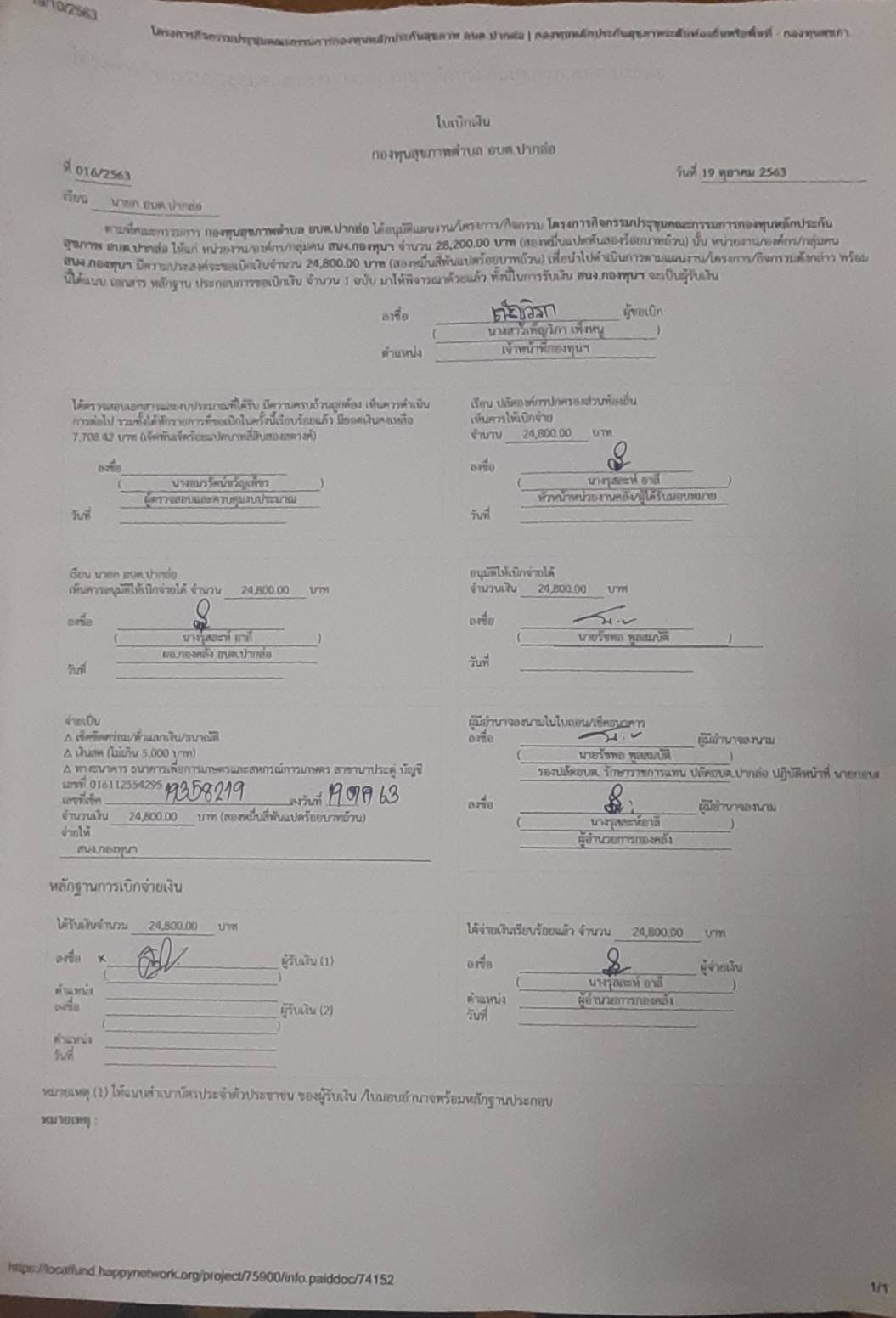 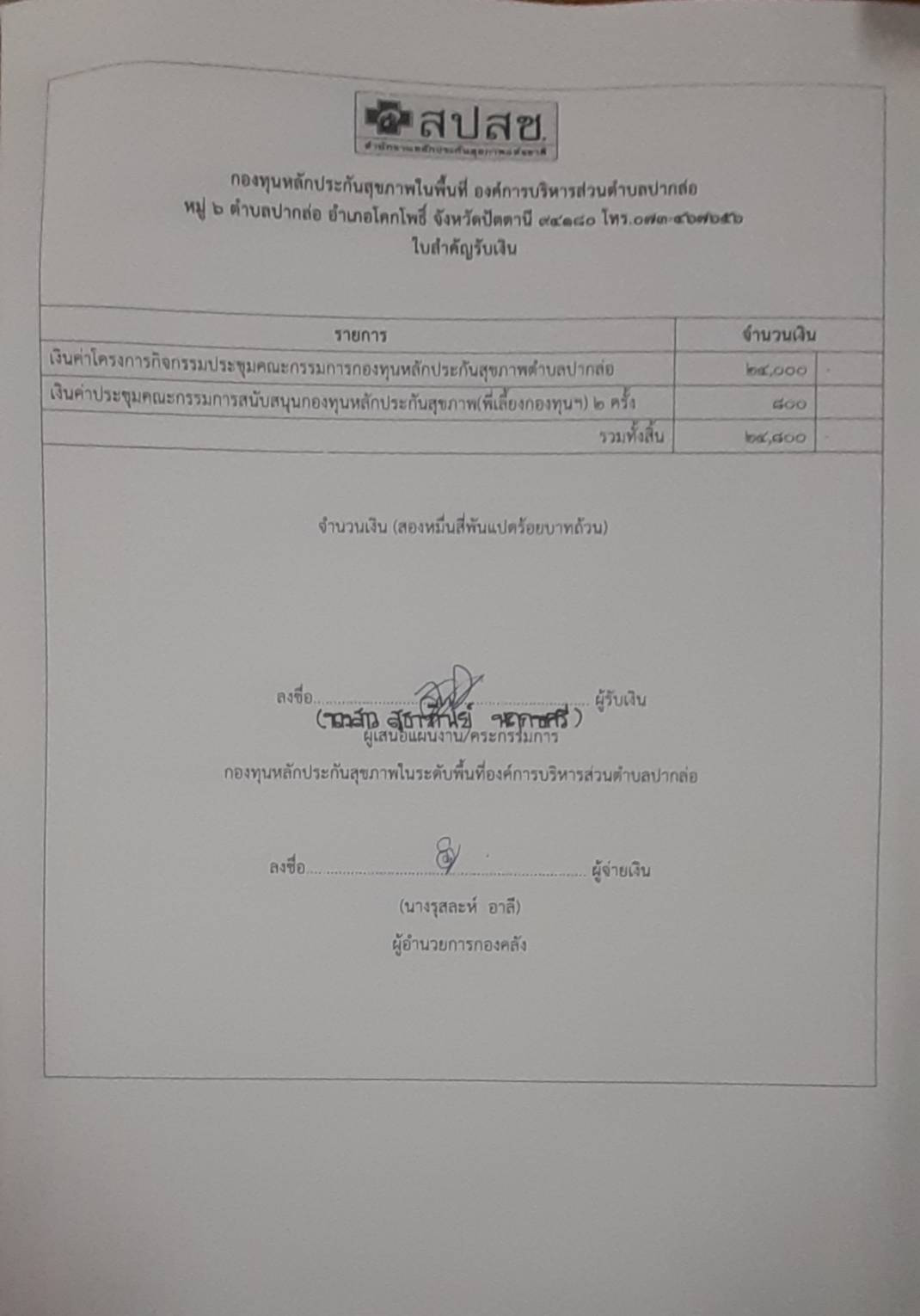 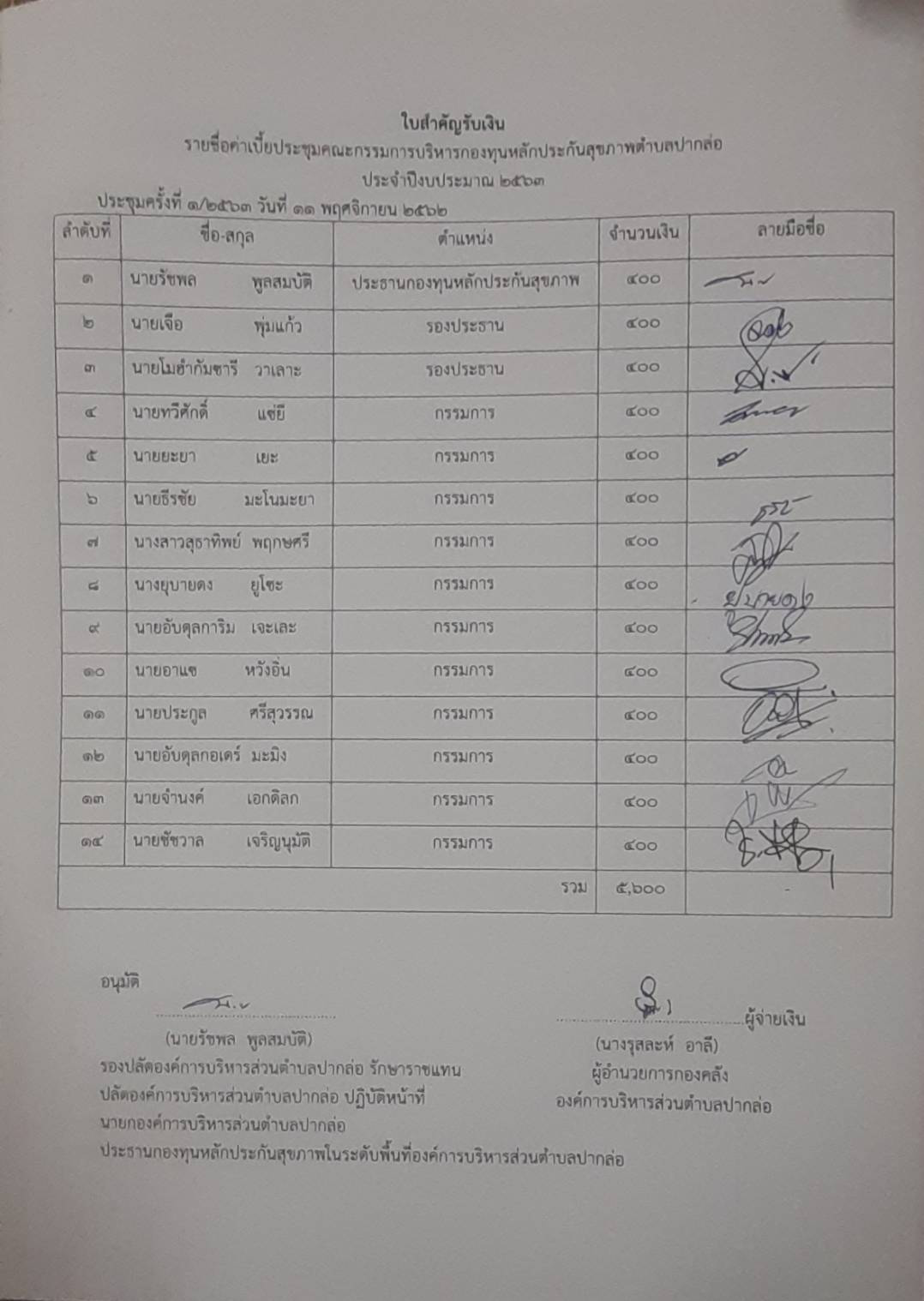 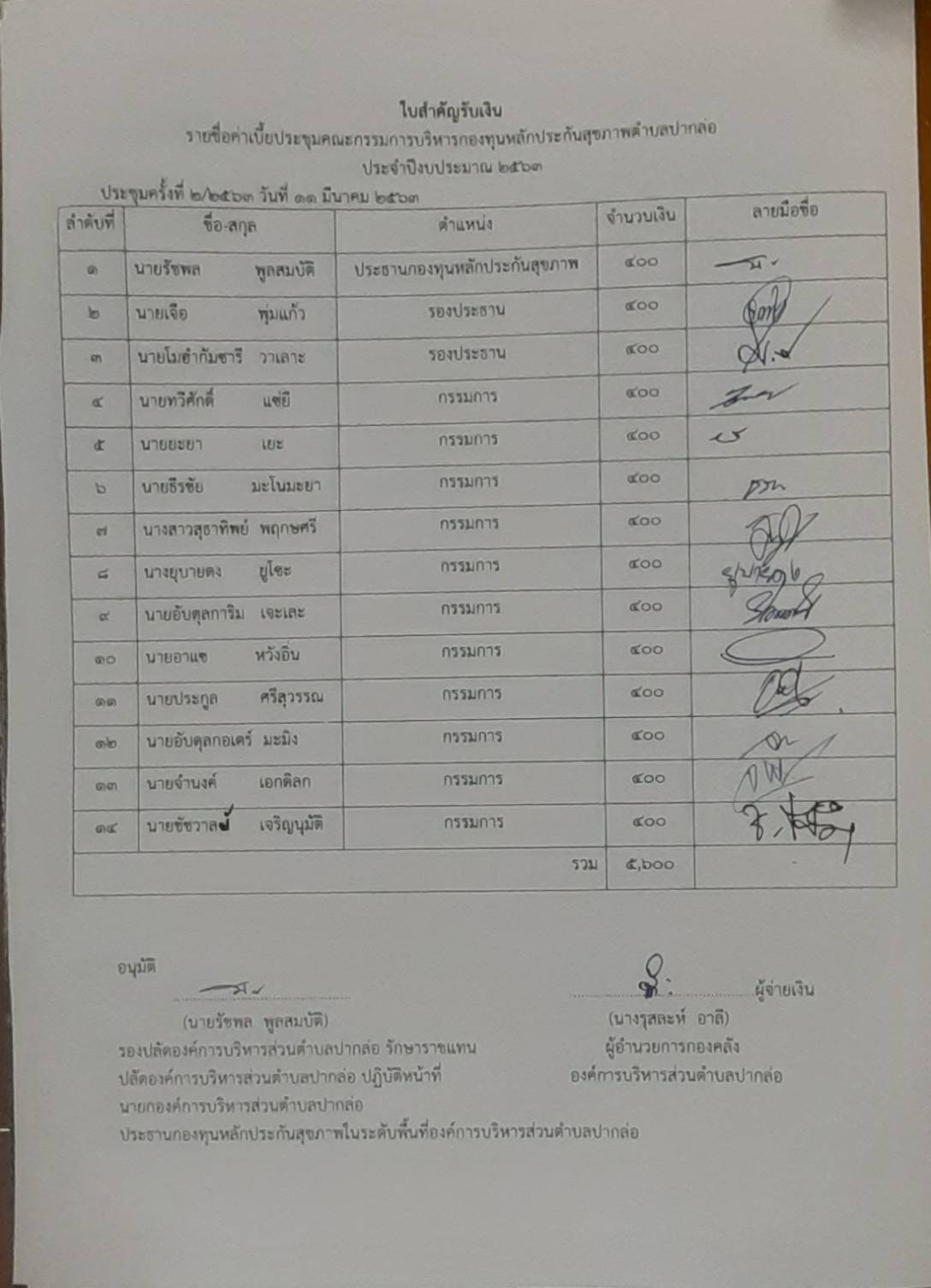 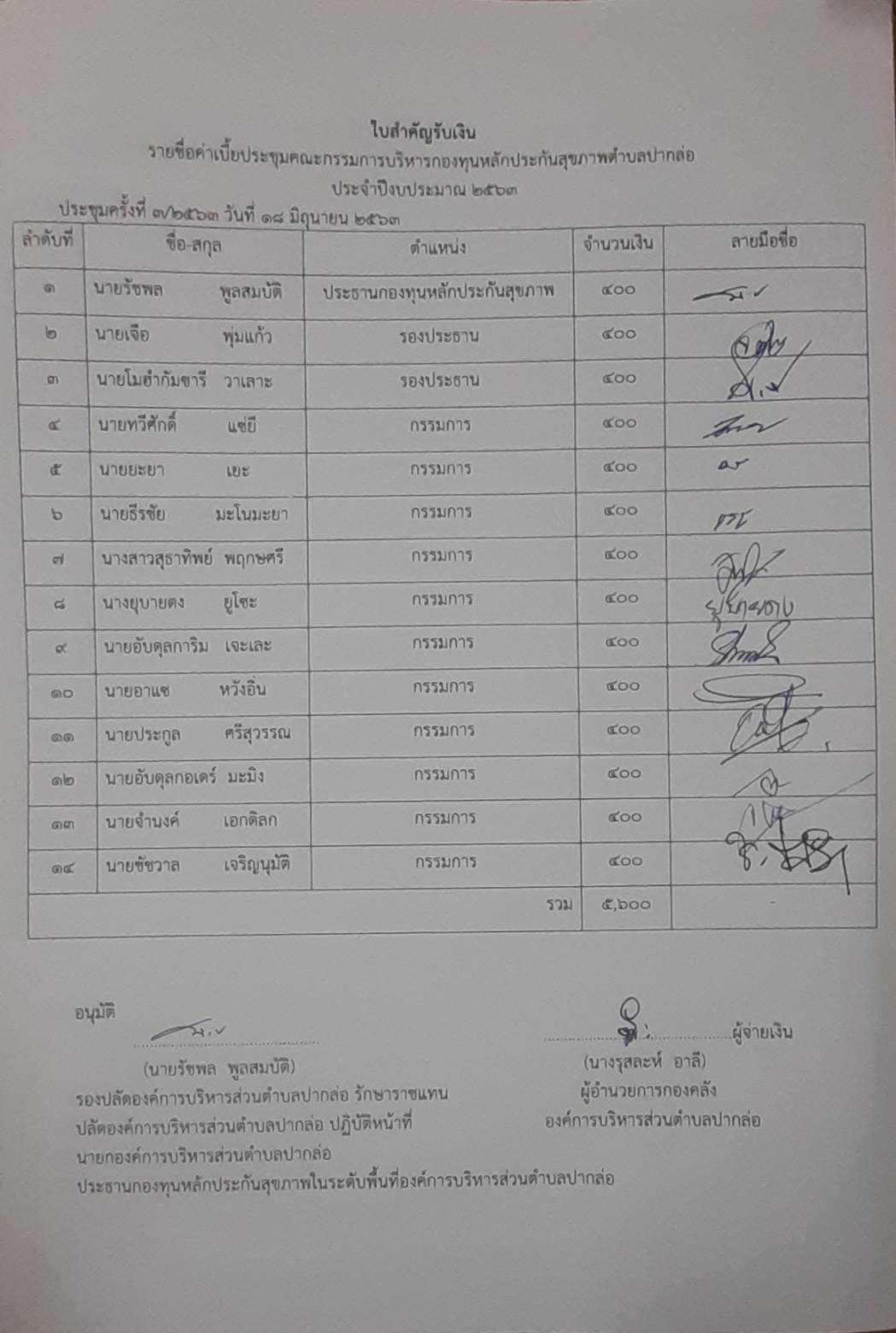 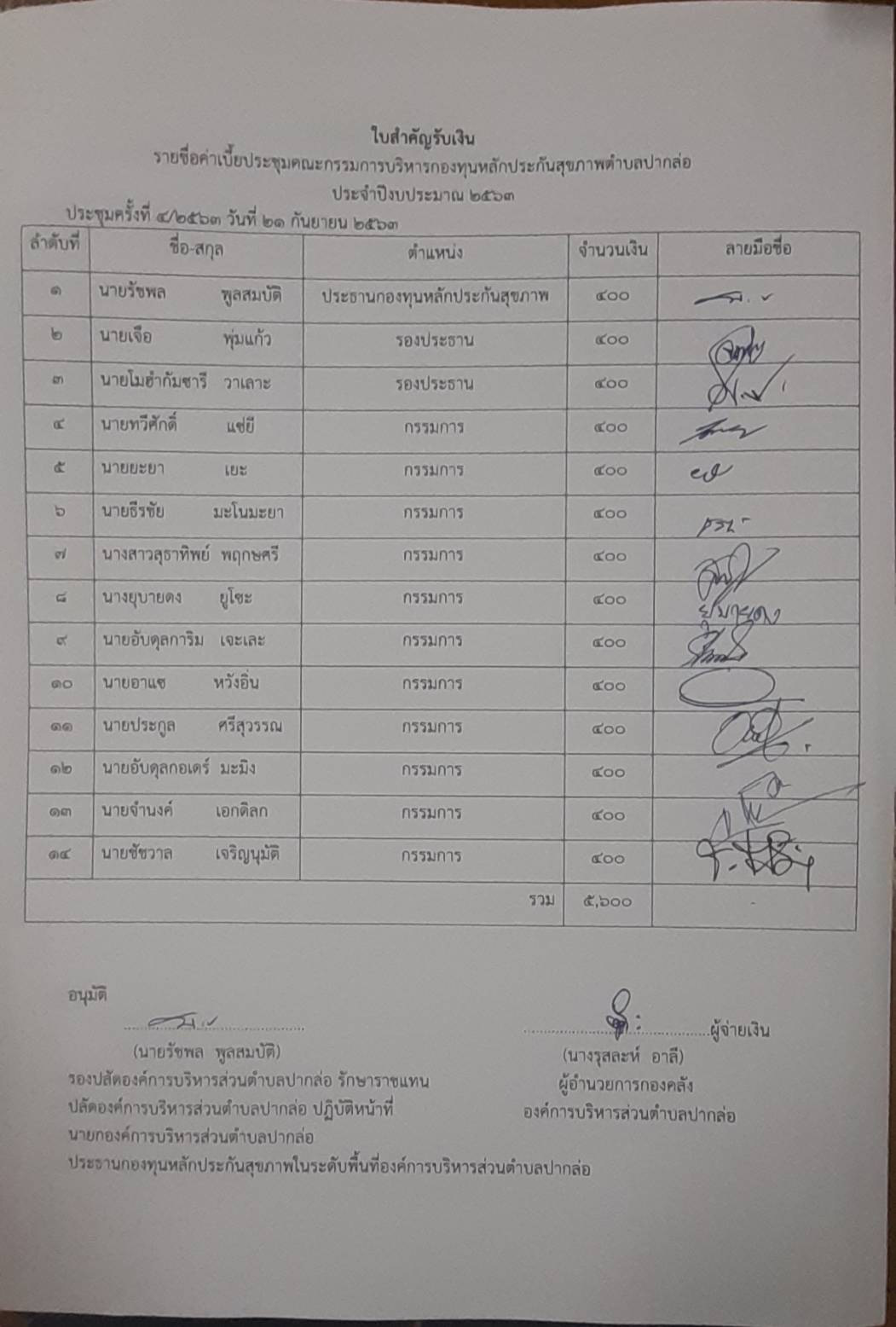 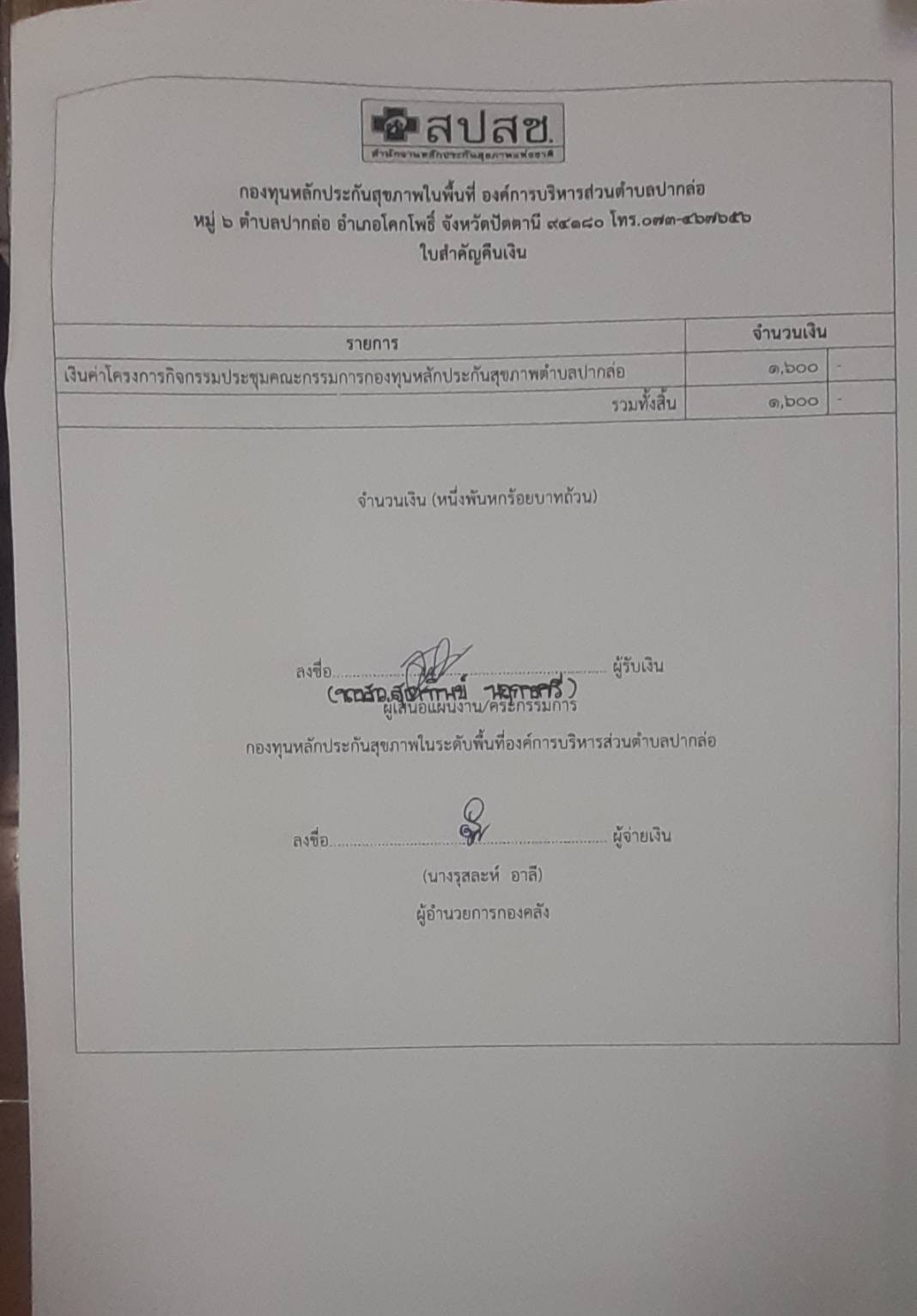 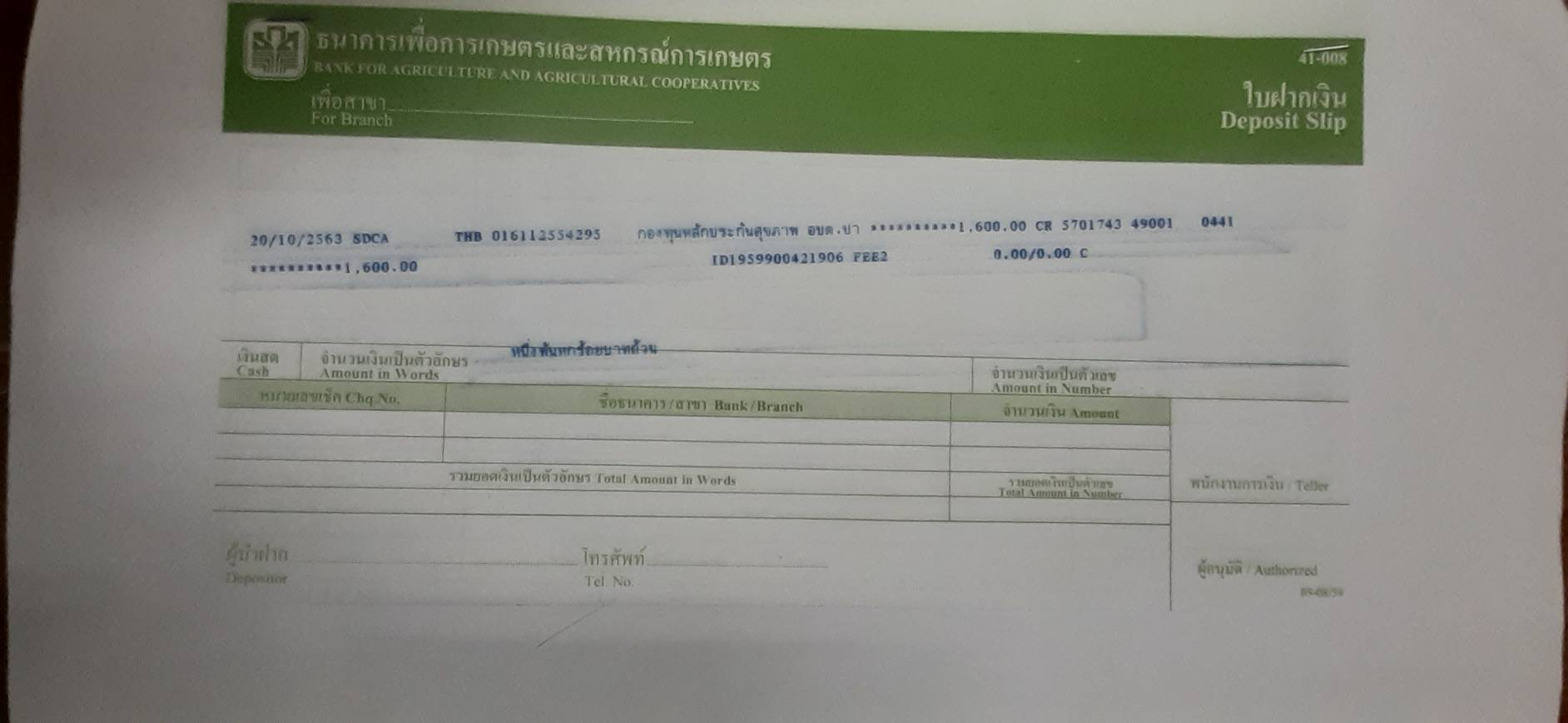 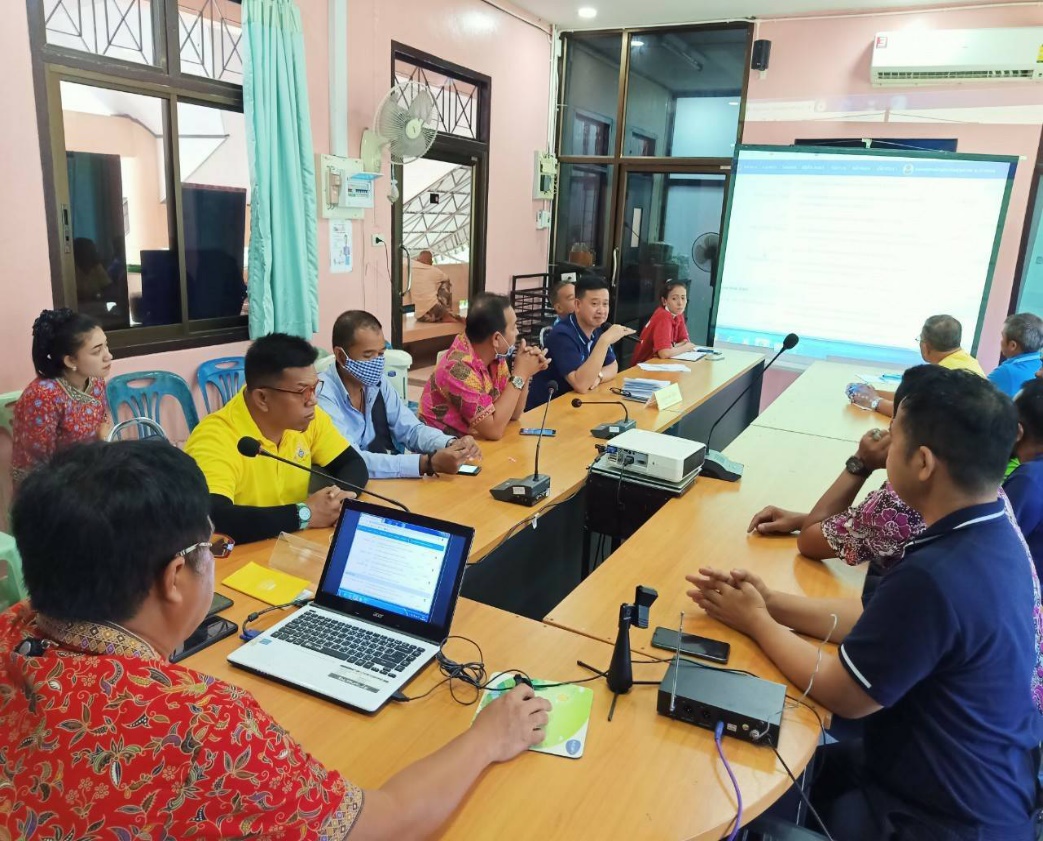 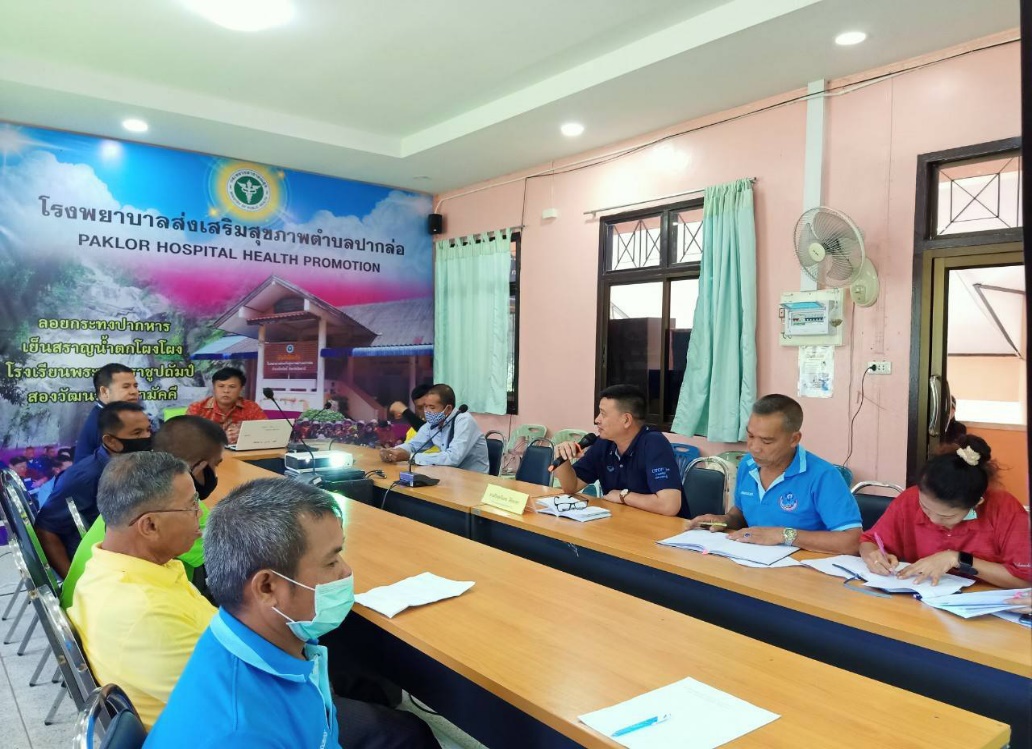 ลำดับที่ชื่อ-สุกลตำแหน่งลายมือชื่อ1นายรัชพล          พูลสมบัติประธานกองทุนหลักประกันสุขภาพรัชพล2นายเจือ             พุ่มแก้วรองประธานเจือ3นายโมฮำกัมซารี   วาเลาะรองประธานโมฮำกัมซารี4นายทวีศักดิ์         แซ่ยีกรรมการทวีศักดิ์5นายยะยา           เยะกรรมการยะยา6นายธีรชัย         มะโนมะยากรรมการธีรชัย7นางสาวสุธาทิพย์  พฤกษศรีกรรมการสุธาทิพย์8นางยุบายดง       ยูโซะกรรมการยุบายดง9นายอับดุลการิม   เจะเละกรรมการอับดุลการิม10นายอาแซ         หวังอิ่นกรรมการอาแซ11นายประกูล        ศรีสุวรรณกรรมการประกูล12นายอับดุลกอเดร์  มะมิงกรรมการอับดุลกอเดร์13นายจำนงค์        เอกดิลกกรรมการจำนงค์14นายชัชวาล        เจริญนุมัติกรรมการชัชวาลลำดับที่ชื่อ-สุกลตำแหน่งลายมือชื่อ1นายรัชพล          พูลสมบัติประธานกองทุนหลักประกันสุขภาพรัชพล2นายเจือ             พุ่มแก้วรองประธานเจือ3นายโมฮำกัมซารี   วาเลาะรองประธานโมฮำกัมซารี4นายทวีศักดิ์         แซ่ยีกรรมการทวีศักดิ์5นายยะยา           เยะกรรมการยะยา6นายธีรชัย         มะโนมะยากรรมการธีรชัย7นางสาวสุธาทิพย์  พฤกษศรีกรรมการสุธาทิพย์8นางยุบายดง       ยูโซะกรรมการยุบายดง9นายอับดุลการิม   เจะเละกรรมการอับดุลการิม10นายอาแซ         หวังอิ่นกรรมการอาแซ11นายประกูล        ศรีสุวรรณกรรมการประกูล12นายอับดุลกอเดร์  มะมิงกรรมการอับดุลกอเดร์13นายจำนงค์        เอกดิลกกรรมการจำนงค์14นายชัชวาล        เจริญนุมัติกรรมการชัชวาลลำดับที่ชื่อ-สุกลตำแหน่งลายมือชื่อ1นายรัชพล          พูลสมบัติประธานกองทุนหลักประกันสุขภาพรัชพล2นายเจือ             พุ่มแก้วรองประธานเจือ3นายโมฮำกัมซารี   วาเลาะรองประธานโมฮำกัมซารี4นายทวีศักดิ์         แซ่ยีกรรมการทวีศักดิ์5นายยะยา           เยะกรรมการยะยา6นายธีรชัย         มะโนมะยากรรมการธีรชัย7นางสาวสุธาทิพย์  พฤกษศรีกรรมการสุธาทิพย์8นางยุบายดง       ยูโซะกรรมการยุบายดง9นายอับดุลการิม   เจะเละกรรมการอับดุลการิม10นายอาแซ         หวังอิ่นกรรมการอาแซ11นายประกูล        ศรีสุวรรณกรรมการประกูล12นายอับดุลกอเดร์  มะมิงกรรมการอับดุลกอเดร์13นายจำนงค์        เอกดิลกกรรมการจำนงค์14นายชัชวาล        เจริญนุมัติกรรมการชัชวาลลำดับที่ชื่อ-สุกลตำแหน่งลายมือชื่อ1นายรัชพล          พูลสมบัติประธานกองทุนหลักประกันสุขภาพรัชพล2นายเจือ             พุ่มแก้วรองประธานเจือ3นายโมฮำกัมซารี   วาเลาะรองประธานโมฮำกัมซารี4นายทวีศักดิ์         แซ่ยีกรรมการทวีศักดิ์5นายยะยา           เยะกรรมการยะยา6นายธีรชัย         มะโนมะยากรรมการธีรชัย7นางสาวสุธาทิพย์  พฤกษศรีกรรมการสุธาทิพย์8นางยุบายดง       ยูโซะกรรมการยุบายดง9นายอับดุลการิม   เจะเละกรรมการอับดุลการิม10นายอาแซ         หวังอิ่นกรรมการอาแซ11นายประกูล        ศรีสุวรรณกรรมการประกูล12นายอับดุลกอเดร์  มะมิงกรรมการอับดุลกอเดร์13นายจำนงค์        เอกดิลกกรรมการจำนงค์14นายชัชวาล        เจริญนุมัติกรรมการชัชวาล